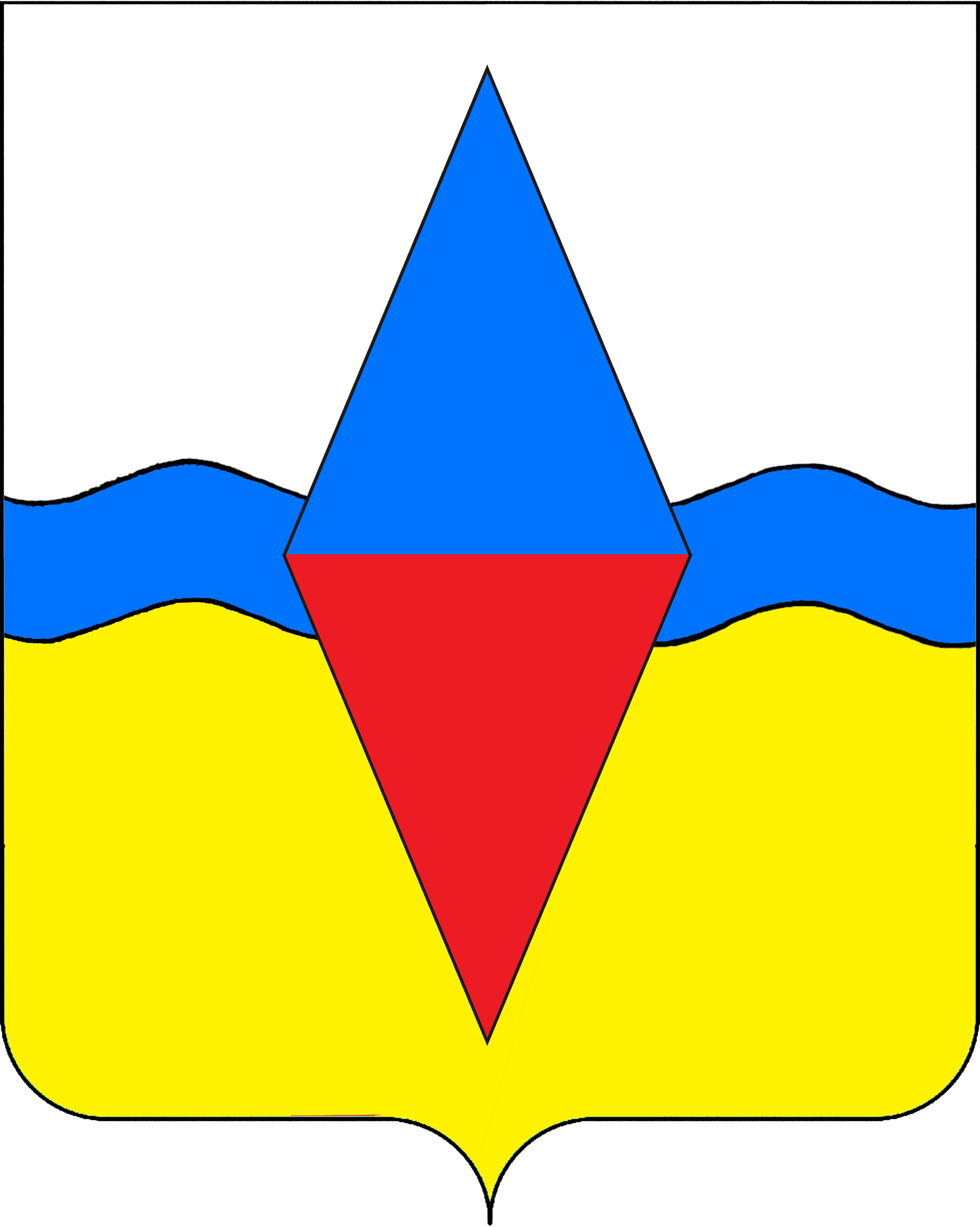            СОВЕТ ЮГО-СЕВЕРНОГО СЕЛЬСКОГО ПОСЕЛЕНИЯТИХОРЕЦКОГО РАЙОНАРЕШЕНИЕот 30.03.2020             	                                                                                      № 25станица Юго-СевернаяО внесении изменения в решение Совета Юго-Северного сельского поселения Тихорецкого района от 06 ноября 2012 года № 121 «Об утверждении Правил благоустройства территории Юго-Северного сельского поселения Тихорецкого района»  В целях приведения Правил благоустройства территории Юго-Северного сельского поселения Тихорецкого района в соответствие с федеральным законом от 6 октября 2003 года № 131-ФЗ «Об общих принципах организации местного самоуправления в Российской Федерации», устава Юго-Северного сельского поселения Тихорецкого района, на основании методических рекомендаций для подготовки правил благоустройства территорий поселений, городских округов, внутригородских районов, утвержденными приказом Министерства строительства и жилищно-коммунального хозяйства Российской Федерации от 13 апреля 2017 года          № 711/пр, письма министерства топливно-энергетического комплекса и жилищно-коммунального хозяйства Краснодарского края от 20 августа                 2019 года № 70.06-08-7125/19 «О внесении изменений в правила благоустройства», Совет Юго-Северного сельского поселения Тихорецкого района р е ш и л:  1.Внести в решение Совета Юго-Северного сельского поселения Тихорецкого района от 06 ноября 2012 года № 121 «Об утверждении Правил благоустройства территории Юго-Северного  сельского поселения Тихорецкого района» (с изменениями от 17 ноября 2017 года № 133) изменение, изложив приложение в новой редакции согласно приложению к настоящему решению. 	2.Главному специалисту администрации Юго-Северного сельского поселения Тихорецкого района (Тучкова) обеспечить официальное обнародование настоящего решения в установленном порядке и его размещение на официальном сайте Юго-Северного сельского поселения Тихорецкого района в информационно-телекоммуникационной сети «Интернет».	3.Настоящее решение вступает в силу со дня его официального обнародования.Глава Юго-Северного сельскогопоселения Тихорецкого района	           А.В. АуловПРАВИЛАблагоустройства территории Юго-Северного сельского поселения Тихорецкого района1. Общие положения1.1.Настоящие Правила благоустройства территории Юго-Северного сельского поселения Тихорецкого района (далее - Правила) разработаны с целью обеспечения и повышения комфортности условий проживания граждан, поддержания и улучшения санитарного и эстетического состояния территории Юго-Северного сельского поселения Тихорецкого района (далее- территория поселения), содержания территорий населённых пунктов и расположенных на таких территориях объектов, в том числе территорий общего пользования, земельных участков, зданий, строений, сооружений, прилегающих территорий.  1.2.Правила действуют на всей территории Юго-Северного сельского поселения Тихорецкого района (далее - территория поселения) и обязательны для всех юридических лиц, индивидуальных предпринимателей, осуществляющие свою деятельность на территории поселения независимо от организационно-правовых форм и форм собственности, а также граждан и лиц без гражданства, проживающих на территории поселения.1.3.Настоящие Правила содержат следующие  разделы:Раздел 1 - «Общие положения», включающий общие принципы и подходы;Раздел 2 - «Благоустройство территорий Юго-Северного сельского поселения  Тихорецкого района» включающий содержание территорий общего 2пользования и порядок пользования такими территориями,  размещение и содержание детских и спортивных площадок, площадок для выгула животных, парковок (парковочных мест), малых архитектурных форм, проектирование, размещение, содержание и восстановление элементов,  организацию пешеходных коммуникаций, в том числе тротуаров, аллей, дорожек, тропинок, содержание домашних животных;  Раздел 3 – «Внешний вид фасадов и ограждающих конструкций зданий, строений, сооружений;  Раздел 4 – «Организация освещения территории поселения, включая архитектурную подсветку зданий, строений, сооружений»;  Раздел 5 – «Порядок озеленения и содержания зелёных насаждений», включающий организацию озеленения территории поселения, порядок создания, содержания, восстановления и охраны расположенных в границах населенных пунктов газонов, цветников и иных территорий, занятых травянистыми растениями;  Раздел 6 – «Размещение информации на территории поселения, в том числе установки указателей с наименованиями улиц и номерами домов, вывесок»;  Раздел 7 – «Обустройство территории поселения в целях обеспечения беспрепятственного передвижения инвалидов и других маломобильных групп населения»;Раздел 8 – «Уборка территории поселения», в том числе в зимний период, включающий организацию стоков ливневых вод;  Раздел 9 – «Порядок проведения земляных работ», включающий проектирование, размещение, содержание и восстановление элементов благоустройства, в том числе после проведения земляных работ;   Раздел 10 – « Формы и механизмы общественного участия в принятии решений и реализации проектов комплексного благоустройства и развития городской среды»;  Раздел 11 – «Границы прилегающих территорий»;  Раздел 12 – «Праздничное оформление»;  Раздел 13 – «Порядок участия граждан и организаций в реализации мероприятий по обустройству территории»;Раздел 14 – «Контроль за соблюдением и ответственность за нарушение Правил благоустройства и санитарного содержания территории поселения».  1.4.К объектам благоустройства относятся территории различного функционального назначения, на которых осуществляется деятельность по благоустройству:  детские площадки, спортивные и другие площадки отдыха и досуга;  площадки для выгула и дрессировки собак;  площадки автостоянок;  улицы (в том числе пешеходные) и дороги;  парки, скверы, иные зеленые зоны;3площади, набережные и другие территории;  технические зоны транспортных, инженерных коммуникаций, водоохранные зоны;  места (площадки) накопления твердых коммунальных отходов.  1.5.К элементам благоустройства относят:  элементы озеленения;  покрытия;  ограждения (заборы);  водные устройства;  уличное коммунально-бытовое и техническое оборудование;  игровое и спортивное оборудование;  элементы освещения;  средства размещения информации;  малые архитектурные формы и городская мебель;  некапитальные нестационарные сооружения;  элементы объектов капитального строительства.  1.6.Основные понятия.  благоустройство территории - деятельность по реализации комплекса мероприятий, установленного правилами благоустройства территории поселения, направленная на обеспечение и повышение комфортности условий проживания граждан, по поддержанию и улучшению санитарного и эстетического состояния территории поселения, по содержанию территорий населённых пунктов и расположенных на таких территориях объектов, в том числе территорий общего пользования, земельных участков, зданий, строений, сооружений, прилегающих территорий;  элементы благоустройства - декоративные, технические, планировочные, конструктивные устройства, элементы озеленения, различные виды оборудования и оформления, в том числе фасадов зданий, строений, сооружений, малые архитектурные формы, некапитальные нестационарные строения и сооружения, информационные щиты и указатели, применяемые как составные части благоустройства территории;  объекты благоустройства - территории поселения, на которых осуществляется деятельность по благоустройству: площадки, дворы, кварталы, функционально-планировочные образования;  прилегающая территория - территория общего пользования, которая прилегает к зданию, строению, сооружению, земельному участку в случае, если такой земельный участок образован, и границы которой определены настоящими Правилами в соответствии с порядком, установленным Законом Краснодарского края от 21 декабря 2018 года № 3952-КЗ «О порядке определения органами местного самоуправления в Краснодарском крае границ прилегающих территорий»;  отходы производства и потребления (далее отходы) - вещества или предметы, которые образованы в процессе производства, выполнения работ, 4оказания услуг или в процессе потребления, которые удаляются, предназначены для удаления или подлежат удалению в соответствии с Федеральным законом от 24 июня 1998 года № 89 «Об отходах производства и потребления»;  твердые коммунальные отходы - отходы, образующиеся в жилых помещениях в процессе потребления физическими лицами, а также товары, утратившие свои потребительские свойства в процессе их использования физическими лицами в жилых помещениях в целях удовлетворения личных и бытовых нужд. К твердым коммунальным отходам также относятся отходы, образующиеся в процессе деятельности юридических лиц, индивидуальных предпринимателей и подобные по составу отходам, образующимся в жилых помещениях в процессе потребления физическими лицами (далее - ТКО;             контейнер - стандартная, имеющая крышку емкость для сбора ТКО объемом 0,7-1,5 куб.м;  места (площадки) накопления ТКО - место размещения контейнеров для сбора (накопления) ТКО;  вывоз ТКО - выгрузка ТКО из контейнеров в спецтранспорт, зачистка мест накопления ТКО и подъездов к ним от просыпавшегося мусора, и транспортировка их с мест сбора мусора на объект утилизации;  региональный оператор по обращению с твердыми коммунальными отходами - юридическое лицо, осуществляющее сбор, транспортирование, обработку, утилизацию, обезвреживание, захоронение твердых коммунальных отходов на территории Краснодарского края в соответствии с региональной программой в области обращения с отходами и территориальной схемой обращения с отходами.   порубочный билет - разрешительный документ, выданный администрацией Юго-Северного сельского поселения Тихорецкого района, дающий право на выполнение работ по вырубке (уничтожению), санитарной рубке, санитарной, омолаживающей или формовочной обрезке зеленых насаждений;   озеленение - составная и необходимая часть благоустройства и ландшафтной организации территории, обеспечивающая формирование устойчивой среды поселения с активным использованием существующих и/или создаваемых вновь природных комплексов, а также поддержание и бережный уход за ранее созданной или изначально существующей природной средой на территории поселения. 2.Благоустройство территорий Юго-Северного сельского поселения Тихорецкого района  2.1.Благоустройство территорий общественного назначения.2.1.1.Объектами благоустройства на территориях общественного назначения являются: общественные пространства территории поселения, 5участки и зоны общественной застройки, которые в различных сочетаниях формируют все разновидности общественных территорий поселения: центры общегородского и локального значения, многофункциональные, примагистральные и специализированные общественные зоны поселения.  2.1.2.На территориях общественного назначения при разработке проектных мероприятий по благоустройству обеспечивается: открытость и проницаемость территорий для визуального восприятия (отсутствие глухих оград), условия беспрепятственного передвижения населения (включая маломобильные группы), приемы поддержки исторически сложившейся планировочной структуры и масштаба застройки, достижение стилевого единства элементов благоустройства с окружающей средой населенного пункта.  2.1.3.Проекты благоустройства территорий общественных пространств разрабатываются на основании предварительных предпроектных исследований, определяющих потребности жителей и возможные виды деятельности на данной территории. Для реализации используются проекты, обеспечивающие высокий уровень комфорта пребывания, визуальную привлекательность среды, экологическую обоснованность, рассматривающие общественные пространства как места коммуникации и общения, способные привлекать посетителей, и обеспечивающие наличие возможностей для развития предпринимательства.  2.1.4.Перечень конструктивных элементов внешнего благоустройства на территории общественных пространств поселения включает: твердые виды покрытия, элементы сопряжения поверхностей, озеленение, скамьи, урны и малые контейнеры для мусора, уличное техническое оборудование, осветительное оборудование, оборудование архитектурно-декоративного освещения, носители информации, элементы защиты участков озеленения (металлические ограждения, специальные виды покрытий).2.1.5.На территории общественных пространств размещаются произведения декоративно-прикладного искусства, декоративных водных устройств.2.1.6. При создании и благоустройстве покрытий учитывается принцип организации комфортной пешеходной среды в части поддержания и развития удобных и безопасных пешеходных коммуникаций.  Покрытия поверхности обеспечивают условия безопасного и комфортного передвижения, а также формируют архитектурно-художественный облик среды.  Применяемый в проекте вид покрытия устанавливается прочным, ремонтопригодным, экологичным, не допускающим скольжения. Выбор видов покрытия осуществляется в соответствии с их целевым назначением.Для деревьев, расположенных в мощении, применяются различные виды защиты (приствольные решетки, бордюры, периметральные скамейки и пр.).  2.2.Благоустройство территорий жилого назначения.62.2.1.Объектами благоустройства на территориях жилого назначения являются: общественные пространства, земельные участки многоквартирных домов, детских садов, школ, постоянного и временного хранения автотранспортных средств, которые в различных сочетаниях формируют жилые группы, микрорайоны, жилые районы.  2.2.2.Общественные пространства на территориях жилого назначения формируются системой пешеходных коммуникаций, участков учреждений обслуживания жилых групп, микрорайонов, жилых районов и озелененных территорий общего пользования.  2.2.3.Перечень элементов благоустройства на территории пешеходных коммуникаций и участков учреждений обслуживания включает: твердые виды покрытия, элементы сопряжения поверхностей, урны, малые контейнеры для мусора, осветительное оборудование, носители информации.  2.2.4.Территория общественных пространств на территориях жилого назначения разделяется на зоны, предназначенные для выполнения определенных функций: рекреационная, транспортная, хозяйственная и другие. При ограничении по площади общественных пространств на территориях жилого назначения учитываются расположенные в зоне пешеходной доступности функциональные зоны и площади.  2.2.5.При невозможности одновременного размещения в общественных пространствах на территориях жилого назначения рекреационной и транспортной функций приоритет в использовании территории отдается рекреационной функции.   2.2.6.Безопасность общественных пространств на территориях жилого назначения обеспечивается их просматриваемостью со стороны окон жилых домов, а также со стороны прилегающих общественных пространств в сочетании с освещенностью.  2.2.7.Проектирование благоустройства участков жилой застройки производится с учетом коллективного или индивидуального характера пользования придомовой территорией. Кроме того, следует учитывать особенности благоустройства участков жилой застройки при их размещении в составе исторической застройки, на территориях высокой плотности застройки, вдоль магистралей, на реконструируемых территориях.            2.2.8.На территории земельного участка многоквартирных домов с коллективным пользованием придомовой территорией (многоквартирная застройка) предусматриваются: транспортный проезд (проезды), пешеходные коммуникации (основные, второстепенные), площадки (для игр детей дошкольного возраста, отдыха взрослых, установки мусоросборников, гостевых автостоянок, при входных группах), озелененные территории. Если размеры территории участка позволяют, в границах участка размещают спортивные площадки и площадки для игр детей школьного возраста, площадки для выгула собак.72.2.9.В перечень элементов благоустройства на территории участка жилой застройки коллективного пользования включаются твердые виды покрытия проезда, различные виды покрытия площадок, элементы сопряжения поверхностей, оборудование площадок, озеленение, осветительное оборудование. 2.2.10.При размещении жилых участков вдоль магистральных улиц не допускается со стороны улицы их сплошное ограждение и размещение площадок (детских, спортивных, для установки мусоросборников). 2.2.11.В перечень элементов благоустройства на участке длительного и кратковременного хранения автотранспортных средств, включаются твердые виды покрытия, элементы сопряжения поверхностей, ограждения, урны или малые контейнеры для мусора, осветительное оборудование, информационное оборудование (указатели).  2.2.11.Благоустройство участка территории, автостоянок оснащается твердым видом покрытия дорожек и проездов, осветительным оборудованием.  2.3.Благоустройство территорий рекреационного назначения  2.3.1.Объектами благоустройства на территориях рекреационного назначения являются объекты рекреации - части территорий зон особо охраняемых природных территорий, зоны отдыха, парки, сады, бульвары, скверы.  2.3.2.Благоустройство памятников садово - паркового искусства, истории и архитектуры включает реконструкцию или реставрацию их исторического облика, планировки, озеленения, включая воссоздание ассортимента растений. Оборудование и оснащение территории парка элементами благоустройства проектируется в соответствии с историко-культурным регламентом территории, на которой он расположен (при его наличии).  2.3.3.При реконструкции объектов рекреации предусматривается:  для лесопарков: создание экосистем, способных к устойчивому функционированию, проведение функционального зонирования территории в зависимости от ценности ландшафтов и насаждений с установлением предельной рекреационной нагрузки, режимов использования и мероприятий благоустройства для различных зон лесопарка;            для парков и садов: реконструкция планировочной структуры (например, изменение плотности дорожной сети), разреживание участков с повышенной плотностью насаждений, удаление больных, старых, недекоративных потерявших декоративность деревьев и растений малоценных видов, их замена на декоративно-лиственные и красивоцветущие формы деревьев и кустарников, организация площадок отдыха, детских площадок;  для бульваров и скверов: формирование групп со сложной вертикальной структурой, удаление больных, старых и недекоративных потерявших декоративность деревьев, создание и увеличение расстояний между краем проезжей части и ближайшим рядом деревьев, посадка за пределами зоны 8риска преимущественно крупномерного посадочного материала с использованием специальных технологий посадки и содержания.  2.3.4.На территориях, предназначенных и обустроенных для организации активного массового отдыха, купания и рекреации (далее - зона отдыха) размещаются: пункт медицинского обслуживания с проездом, спасательная станция, пешеходные дорожки, инженерное оборудование (питьевое водоснабжение и водоотведение, защита от попадания загрязненного поверхностного стока в водоем).  2.3.5.Перечень элементов благоустройства на территории зоны отдыха, включает: твердые виды покрытия проезда, комбинированные - дорожек (плитка, утопленная в газон), озеленение, питьевые фонтанчики, скамьи, урны, малые контейнеры для мусора, оборудование пляжа (навесы от солнца, лежаки, кабинки для переодевания), туалетные кабины.  2.3.6.При проектировании озеленения территории рекреационного назначения:  проводится оценка существующей растительности, состояния древесных растений и травянистого покрова;  проводится выявление сухих поврежденных вредителями древесных растений, разрабатываются мероприятия по их удалению с объектов;  обеспечивается сохранение травяного покрова, древесно-кустарниковой и прибрежной растительности не менее, чем на 80% общей площади зоны отдыха;  обеспечивается озеленение и формирование берегов водоема (берегоукрепительный пояс на оползневых и эродируемых склонах, склоновые водозадерживающие пояса - головной дренаж.);  обеспечивается недопущение использования территории зоны отдыха для иных целей (выгуливания собак, устройства игровых городков, аттракционов).  2.3.7.Допускается размещение ограждения, уличного технического оборудования (торговые тележки «вода», «мороженое»), некапитальных нестационарных сооружений мелкорозничной торговли и питания, туалетных кабин.  2.3.8.На территории поселения допускается организация следующих видов парков: многофункциональные (предназначены для периодического массового отдыха, развлечения, активного и тихого отдыха, устройства аттракционов для взрослых и детей), специализированные (предназначены для организации специализированных видов отдыха), парки жилых районов (предназначены для организации активного и тихого отдыха населения жилого района).  2.3.9.По ландшафтно-климатическим условиям - парки на пересеченном рельефе, парки по берегам водоемов, рек, парки на территориях, занятых защитными лесными насаждениями.92.3.10.На территории многофункционального парка предусматриваются: система аллей, дорожек и площадок, парковые сооружения (аттракционы, беседки, павильоны, туалеты и другое). Применяются различные виды и приемы озеленения: вертикального (перголы, трельяжи, шпалеры), мобильного (контейнеры, вазоны), создание декоративных композиций из деревьев, кустарников, цветочного оформления, экзотических видов растений.  2.3.11.Состав и количество парковых сооружений, элементы благоустройства в специализированных парках, зависят от тематической направленности парка, определяются заданием на проектирование и проектным решением.  2.3.12.На территории парка жилого района предусматриваются: система аллей и дорожек, площадки (детские, тихого и активного отдыха, спортивные). Рядом с территорией парка или в его составе может быть расположен спортивный комплекс жилого района, детские спортивно-игровые комплексы, места для катания на роликах.  2.3.13.При разработке проектных мероприятий по озеленению в парке жилого района необходимо учитываются формируемые типы пространственной структуры и типы насаждений; в зависимости от функционально-планировочной организации территории предусматривается цветочное оформление с использованием видов растений, характерных для данной климатической зоны.  2.3.14.На территории населенного пункта формируются следующие виды садов: сады отдыха (предназначен для организации кратковременного отдыха населения и прогулок), сады при сооружениях, сады-выставки (экспозиционная территория, действующая как самостоятельный объект или как часть городского парка), сады на крышах (размещаются на плоских крышах жилых, общественных и производственных зданий и сооружений в целях создания среды для кратковременного отдыха, благоприятных эстетических и микроклиматических условий).  2.3.15.Перечень элементов благоустройства на территории сада отдыха и прогулок включает: твердые виды покрытия дорожек в виде плиточного мощения, элементы сопряжения поверхностей, озеленение, скамьи, урны, уличное техническое оборудование (тележки «вода», «мороженое»), осветительное оборудование.2.3.16.Предусматривается колористическое решение покрытия, размещение водных устройств, элементов декоративно-прикладного оформления, оборудования архитектурно-декоративного освещения, формирование пейзажного характера озеленения.2.3.17.Допускается предусматривать размещение ограждения, некапитальных нестационарных сооружений питания (летние кафе).2.3.18.Планировочная организация сада-выставки направлена на выгодное представление экспозиции и создание удобного движения при ее осмотре.102.3.19.Проектирование сада на крыше, кроме решения задач озеленения, требует учета комплекса внешних (климатических, экологических) и внутренних (механические нагрузки, влажностный и температурный режим здания) факторов. Перечень элементов благоустройства сада на крыше определяется проектным решением. Площадь озелененной крыши включается в показатель территории зеленых насаждений при подсчете баланса территории участка объекта благоустройства.2.3.20.Бульвары и скверы - важнейшие объекты пространственной городской среды и структурные элементы системы озеленения поселения. Перечень элементов благоустройства на территории бульваров и скверов включает: твердые виды покрытия дорожек и площадок, элементы сопряжения поверхностей, озеленение, скамьи, урны или малые контейнеры для мусора, осветительное оборудование, оборудование архитектурно-декоративного освещения.2.4.Благоустройство на территориях транспортной и инженерной инфраструктуры2.4.1.Объектами благоустройства на территориях транспортных коммуникаций населенного пункта является улично-дорожная сеть (далее - УДС) населенного пункта в границах красных линий, пешеходные переходы различных типов.2.4.2.Перечень элементов благоустройства на территории улиц и дорог включает: твердые виды покрытия дорожного полотна и тротуаров, элементы сопряжения поверхностей, озеленение вдоль улиц и дорог, ограждения опасных мест, осветительное оборудование, носители информации дорожного движения (дорожные знаки, разметка, светофорные устройства).2.4.3.Содержание элементов благоустройства, в том числе детских и спортивных площадок, площадок для выгула собак.Физическим и (или) юридическим лицам, независимо от их организационно-правовых форм, владеющим соответствующими элементами благоустройства, в том числе детскими и спортивными площадками,  площадками для выгула собак, на праве собственности, хозяйственного ведения, оперативного управления содержание элементов благоустройства, включая работы по восстановлению и ремонту памятников, мемориалов, либо на основании соглашений с собственником или лицом, уполномоченным собственником, а также осуществление организации содержания элементов благоустройства, расположенных на прилегающих территориях.2.5.Правила установки и содержания малых архитектурных форм, элементов благоустройства, средств передвижной мелкорозничной торговли.Установка любых малых архитектурных форм (МАФ), установка и строительство элементов благоустройства допускается лишь в установленном законодательством порядке. При этом соблюдается целевое назначение земельного участка.11Самовольно установленные МАФ и элементы внешнего благоустройства подлежат демонтажу в принудительном порядке в соответствии с действующей нормативной правовой документацией, занятые земельные участки - освобождению на основании предписаний, выданных соответствующими государственными органами и администрацией поселения.  Размещение на территории средств передвижной мелкорозничной торговли (СПМТ) осуществляется в порядке и местах, утверждаемых администрацией муниципального образования Тихорецкий район по предложениям администрации поселения.  Собственники МАФ и СПМТ обеспечивают содержание, текущий и капитальный ремонт принадлежащих им объектов. Благоустройство и содержание прилегающей территории осуществляется собственниками МАФ и СПМТ при наличии соответствующих договоров (соглашений).  Окраска МАФ, СПМТ и всех видов элементов благоустройства производится владельцами по мере необходимости.  Собственники МАФ и СПМТ организуют сбор и вывоз отходов, образующихся в результате деятельности, в соответствии с законодательством  2.6.При создании и благоустройстве пешеходных коммуникаций на территории населенного пункта обеспечивается минимальное количество пересечений с транспортными коммуникациями, непрерывность системы пешеходных коммуникаций, возможность безопасного, беспрепятственного и удобного передвижения людей, включая инвалидов и маломобильные группы населения, высокий уровень благоустройства и озеленения. В системе пешеходных коммуникаций выделяются основные и второстепенные пешеходные связи.  2.6.1.Перед проектированием пешеходных тротуаров составляется карта фактических пешеходных маршрутов со схемами движения пешеходных маршрутов, соединяющих основные точки притяжения людей. По результатам анализа состояния открытых территорий в местах концентрации пешеходных потоков выявляются ключевые проблемы состояния городской среды, в т.ч. старые деревья, куски арматуры, лестницы, заброшенные малые архитектурные формы. При необходимости организуется общественное обсуждение.  2.6.2.При планировочной организации пешеходных тротуаров предусматривается беспрепятственный доступ к зданиям и сооружениям инвалидов и других групп населения с ограниченными возможностями передвижения и их сопровождающих, а также специально оборудованные места для маломобильных групп населения в соответствии с требованиями СП 59.13330.  2.6.3.Исходя из схемы движения пешеходных потоков по маршрутам выделяются участки по следующим типам:  образованные при проектировании микрорайона и созданные в том числе застройщиком;12стихийно образованные вследствие движения пешеходов по оптимальным для них маршрутам и используемые постоянно;  стихийно образованные вследствие движения пешеходов по оптимальным для них маршрутам и неиспользуемые в настоящее время.  2.6.4.В составе комплекса работ по благоустройству проводится осмотр действующих и заброшенных пешеходных маршрутов, проводится инвентаризация бесхозных объектов.  2.6.5.Третий тип участков проверяется на предмет наличия опасных и (или) бесхозных объектов, по возможности территория от них очищается, при необходимости закрывается доступ населения к ним. По второму типу участков также проводится осмотр, после чего осуществляется комфортное для населения сопряжение с первым типом участков.  2.6.6.Учитывается интенсивность пешеходных потоков в различное время суток, особенно в зонах, прилегающих к объектам транспортной инфраструктуры, где  организуется разделение пешеходных потоков.  2.6.7.В случае выявления потребности в более высоком уровне безопасности и комфорта для пешеходов на уже сложившихся пешеходных маршрутах возможно, с учетом общественного мнения и согласования с заинтересованными службами, организуется перенос пешеходных переходов и создаются искусственные препятствия для использования пешеходами опасных маршрутов.  2.6.8. При создании пешеходных тротуаров учитывается следующее: пешеходные тротуары обеспечивают непрерывность связей пешеходных и транспортных путей, а также свободный доступ к объектам массового притяжения, в том числе объектам транспортной инфраструктуры;  исходя из текущих планировочных решений по транспортным путям проектирование пешеходных тротуаров осуществляется с минимальным числом пересечений с проезжей частью дорог и пересечений массовых пешеходных потоков.  2.6.9.Покрытие пешеходных дорожек предусматриваются удобным при ходьбе и устойчивым к износу.            2.6.10. Пешеходные дорожки и тротуары в составе активно используемых общественных пространств предусматриваются шириной, позволяющей избежать образования толпы.  2.6.11.Пешеходные маршруты в составе общественных и полуприватных пространств предусматриваются хорошо просматриваемыми на всем протяжении из окон жилых домов.  2.6.12.Пешеходные маршруты обеспечиваются освещением.  2.6.13.Пешеходные маршруты целесообразно выполняются не прямолинейными и монотонными. Сеть пешеходных дорожек может предусматривать возможности для альтернативных пешеходных маршрутов между двумя любыми точками на территории.132.6.14.При планировании пешеходных маршрутов создаются места для кратковременного отдыха (скамейки и пр.) для маломобильных групп населения.  2.6.15.Количество элементов благоустройства пешеходных маршрутов (скамейки, урны, малые архитектурные формы) определяется с учетом интенсивности пешеходного движения.  2.6.16. Пешеходные маршруты озеленяются.  2.6.17.Основные пешеходные коммуникации направлены на обеспечение связи жилых, общественных, производственных и иных зданий с остановками общественного транспорта, учреждениями культурно-бытового обслуживания, рекреационными территориями, а также связь между основными пунктами тяготения в составе общественных зон и объектов рекреации.  2.6.18.Трассировка основных пешеходных коммуникаций может осуществляться вдоль улиц и дорог (тротуары) или независимо от них.  2.6.19.Осуществляется оснащение устройствами бордюрных пандусов всех точек пересечения основных пешеходных коммуникаций с транспортными проездами, в том числе некапитальных нестационарных сооружений, при создании пешеходных коммуникаций лестниц, пандусов, мостиков соблюдается равновеликая пропускная способность указанных элементов.  2.6.20.Перечень элементов благоустройства территории на территории основных пешеходных коммуникаций включает: твердые виды покрытия, элементы сопряжения поверхностей, урны или малые контейнеры для мусора, осветительное оборудование, скамьи (на территории рекреаций).  2.6.21.Второстепенные пешеходные коммуникации обеспечивают связь между застройкой и элементами благоустройства (площадками) в пределах участка территории, а также передвижения на территории объектов рекреации (сквер, бульвар, парк, лесопарк).  2.6.21.Перечень элементов благоустройства на территории второстепенных пешеходных коммуникаций обычно включает различные виды покрытия.  2.6.22.На дорожках скверов, бульваров, садов населенного пункта предусматриваются твердые виды покрытия с элементами сопряжения.  2.6.23.На дорожках крупных рекреационных объектов (парков, лесопарков) предусматриваются различные виды мягкого или комбинированных покрытий, пешеходные тропы с естественным грунтовым покрытием.  2.6.24.Режим разрешения либо запрета на парковку на элементах улично-дорожной сети определяется с учетом их пропускной способности с применением методов транспортного моделирования.  2.6.25.При планировании протяженных пешеходных зон оценивается возможность сохранения движения автомобильного транспорта при условии исключения транзитного движения и постоянной парковки.142.6.26.При организации транзитных зон на тротуарах с активным потоком пешеходов городская  мебель располагается в порядке, способствующем свободному движению пешеходов.  2.6.27.Пешеходные зоны располагаются в малых посёлках в основном в центре поселка. В больших поселках создание таких зон  осуществляется во всех районах поселка, в парках и скверах. Эти зоны являются не только пешеходными коммуникациями, но также общественными пространствами, что определяет режим их использования.  Благоустроенная пешеходная зона обеспечивает комфорт и безопасность пребывания населения в ней. Для ее формирования  проводится осмотр территории, выявляются основные точки притяжения людей. В группу осмотра включаются лица из числа проживающих и (или) работающих в данном микрорайоне. Состав лиц может быть различным, чтобы в итогах осмотра могли быть учтены интересы людей с ограниченными возможностями здоровья, детей школьного возраста, родителей детей дошкольного возраста, пенсионеров и т.д.  Благоустройство пешеходной зоны (пешеходных тротуаров и велосипедных дорожек) осуществляется с учетом комфортности пребывания в ней и доступности для маломобильных пешеходов.  2.6.28.При создании велосипедных путей связываются все части в поселке, создавая условия для беспрепятственного передвижения на велосипеде.  Типология объектов велосипедной инфраструктуры зависит от их функции (транспортная или рекреационная), роли в масштабе поселка и характеристик автомобильного и пешеходного трафика пространств, в которые интегрируется велодвижение. В зависимости от этих факторов применяются различные решения - от организации полностью изолированной велодорожки, например, связывающей периферийные районы с центром поселка, до полного отсутствия выделенных велодорожек или велополос на местных улицах и проездах, где скоростной режим не превышает 30 км/ч.  При организации объектов велосипедной инфраструктуры создаются условия для обеспечения безопасности, связности, прямолинейности, комфортности.  Перечень элементов комплексного благоустройства велодорожек включает: твердый тип покрытия, элементы сопряжения поверхности велодорожки с прилегающими территориями.  На велодорожках, размещаемых вдоль улиц и дорог, предусматривается освещение, на рекреационных территориях - озеленение вдоль велодорожек.  Для эффективного использования велосипедного передвижения применяются следующие меры:  маршруты велодорожек, интегрированные в единую замкнутую систему;15комфортные и безопасные пересечения веломаршрутов на перекрестках пешеходного и автомобильного движения (например, проезды под интенсивными автомобильными перекрестками);  снижение общей скорости движения автомобильного транспорта в районе, чтобы велосипедисты могли безопасно пользоваться проезжей частью  организация безбарьерной среды в зонах перепада высот на маршруте;  организация велодорожек не только в прогулочных зонах, но и на маршрутах, ведущих к зонам транспортно-пересадочных узлов (ТПУ) и остановках внеуличного транспорта;  безопасные велопарковки с ответственным хранением в зонах ТПУ и остановок внеуличного транспорта, а также в районных центрах активности.  2.7.Содержание домашних животных на территории поселения осуществляется в порядке, установленном Законом Краснодарского края от               2 декабря 2004 года № 800-КЗ «О содержании и защите домашних животных в Краснодарском крае, содержание сельскохозяйственных животных в соответствии с Правилами, утвержденными приказами министерства сельского хозяйства Российской федерации (проверить законодательство). 3.Внешний вид фасадов и ограждающих конструкций зданий, строений, сооружений.  3.1.Правила проведения ремонта и содержания жилых, культурно-бытовых и общественных зданий и сооружений.  3.1.1.Эксплуатация зданий и сооружений и их ремонт производится в соответствии с установленными правилами и нормами технической эксплуатации, а зданий, отнесенных к категории памятников истории и культуры, - в соответствии с инструкциями о порядке содержания и реставрации памятников истории и культуры.  Владельцы зданий, домовладений (юридические и физические лица) несут ответственность за содержание фасадов принадлежащих им зданий в образцовом техническом и эстетическом состоянии.  Ремонт, окраска зданий, домовладений выполняются за счет средств и силами их владельцев или строительными организациями на договорной основе.  Необходимость и периодичность проведения работ по ремонту и окраске фасадов зданий определяются владельцами, исходя из существующего состояния фасада. 3.1.2.Окраска ограждений балконов, наружных переплетов окон и дверей должна производиться в цветовой гамме, принятой для окраски аналогичных элементов по всему фасаду дома, здания.  3.1.3.Порядок содержания, ремонта и изменения ремонтируемых, реконструируемых фасадов зданий, кровли, сооружений (в том числе некапитального типа) устанавливается действующим федеральным и краевым  16законодательством, муниципальными правовыми актами муниципального образования Тихорецкий район и настоящими Правилами.  Изменение фасадов зданий, строений, сооружений, в том числе устройство отдельных входов в нежилые помещения жилых домов, согласовывается с администрацией муниципального образования Тихорецкий район.  3.1.4.За установку и содержание всех вывесок, находящихся на здании, ответственность несет юридическое или физическое лицо, во владении которого находится здание.  3.1.5.Содержание и внешний вид зданий и сооружений:  проектирование оформления и оборудования зданий и сооружений включает в себя:  колористическое решение внешних поверхностей стен, отделку крыши, некоторые вопросы оборудования конструктивных элементов здания (входные группы, цоколи и др.), размещение антенн, водосточных труб, отмостки, домовых знаков, защитных сеток и т.п.;  колористическое решение зданий и сооружений проектируется с учетом концепции общего цветового решения застройки улиц и территории поселения и в соответствии с каталогом цветов по RALCLASSIC:  1)стены: 1013 - белая устрица, 1014 - слоновая кость, 1015 - светлая слоновая кость, 1047 - телегрей 4, 8000 - зелёно-коричневый, 8001 - охра коричневая, 8002 - сигнально-коричневый, 8003 - глиняный коричневый, 9003 - сигнальный белый, 9002 - светло-серый, 9001 - кремово-белый, 7034 - жёлто-серый, 7033 - цементно-белый, 7032 - галечно-белый, 7001 - серебристо-серый, 7002 - оливково-серый, 7003 - серый мох, 7004 - сигнально-серый; 2)выступающие части фасада - белый; 3)цоколь: 7036 - платиново-серый, 7037 - пыльно-серый, 7038 - агатовый серый,17           7039 - кварцевый серый, 7040 - серое окно, 7001 - серебристо-серый, 7002 - оливково-серый, 7003 - серый мох, 7004 - сигнальный серый, 7031 - сине-серый, 7032 - галечный серый, 7033 - цементно-серый, 7034 - жёлто-серый, 7035 - светло-серый; 4)кровля: 3005 - винно-красный, 3007 - тёмно-красный, 3009 - оксид красный, 7004 - сигнальный серый, 8004 - медно-коричневый, 8007 - палево-коричневый, 8000 - зелёно-коричневый, 8011 - орехово-коричневый, 8014 - сепия коричневая, 8028 - терракотовый. Цветовое решение кровли: светло-серый, тёмно-зелёный применять в зонах сложившейся застройки, где указанные цветовые решения имеются. При ремонте, изменении архитектурного решения главных фасадов зданий, строений и сооружений, устранение диссонирующих элементов, упорядочение архитектурного решения и габаритов оконных и дверных проёмов, остекления, водосточных труб производить по цветовому решению в соответствии с каталогом цветов по RAL CLASSIC: 1)оконные рамы: 9010 - белый, 8001 - охра коричневая, 8002 - сигнальный коричневый, 8003 - глиняный коричневый, 7047 - телегрей 4, 8007 - палево-коричневый, 8008 - оливково-коричневый; 2)тонирование стекла: 9006 - бело-алюминиевый, 9018 - папирусно-белый, 1035 - перламутрово-бежевый, 1036 - перламутрово-золотой; 3)водосточные трубы, желоба (под цвет кровли):18 9010 - белый, 3005 - винно-красный, 3007 - тёмно-красный, 3009 - оксид красный, 8004 - медно-коричневый, 8007 - палево-коричневый, 8008 - оливково-коричневый, 8011 - орехово-коричневый; Колористика конструкций ограждений, малых архитектурных форм (урны, скамейки, парковые диваны и т.д.) не должна диссонировать с фасадами зданий, строений и сооружений и цветовым решением в соответствии с каталогом цветов по RAL CLASSIC: урны, рамы, объявления: 6004 - сине-зелёный, 9005 - чёрный чугун, 1036 - перламутрово-золотой (детали, вензель);  размещение спутниковых антенн, наружных блоков систем кондиционирования и вентиляции, иного оборудования на зданиях, расположенных вдоль магистральных улиц поселения, предусматривается со стороны дворовых фасадов (за исключением случаев, когда отсутствует техническая возможность размещения указанных объектов со стороны дворовых фасадов);  на зданиях и сооружениях поселения размещаются: указатель наименования улицы (площади, проспекта, проезда, переулка), указатель номера дома и корпуса (строения), указатели номера подъезда и номеров квартир, международный символ доступности объекта для инвалидов, указатель пожарного гидранта, указатели камер магистрали и колодцев водопроводной сети, указатель канализации, указатель сооружений подземного газопровода, а также другие указатели расположения объектов сельского хозяйства, различные сигнальные устройства допускается размещать на фасадах здания при условии сохранения отделки фасада;4.Организация освещения территории поселения, включая архитектурную подсветку зданий, строений, сооружений.  4.1.С наступлением темноты и до рассвета дворы, арки, подъезды, указатели квартир, лестничные площадки и марши должны освещаться.  4.1.2.Ответственность за содержание уличного освещения, освещение дворов, скверов возлагается на владельца электрических сетей освещения. Владельцы электрических сетей освещения обязаны на планово - регулярной основе производить обследование технического состояния уличного и дворового освещения. В соответствии с результатами обследования владельцами сетей составляются планы - графики ремонтно-восстановительных 19работ, согласуемые с администрацией поселения.  4.2.Наружное освещение:  включение наружного освещения улиц, дорог, площадей, территорий микрорайонов и других освещаемых объектов, а также отключение производится по графику, утвержденному администрацией поселения;  включение и отключение устройств наружного освещения подъездов жилых домов, номерных знаков домов и указателей улиц, а также систем архитектурно-художественной подсветки производится в режиме работы наружного освещения улиц;  металлические опоры, кронштейны и другие элементы устройств наружного освещения и контактной сети содержатся в чистоте, не иметь очагов коррозии и окрашиваются балансодержателями по мере необходимости, но не реже одного раза в три года.  вышедшие из строя газоразрядные лампы, содержащие ртуть - ДРЛ, ДРИ, ДНаТ, люминесцентные хранятся в специально отведенных для этих целей помещениях и вывозятся на специализированные предприятия для их утилизации.   вывоз сбитых опор освещения осуществляется владельцем опоры на улицах с интенсивным движение - незамедлительно. На остальных территориях, а также демонтируемых опор, в течение суток с момента обнаружения (демонтажа).5.Порядок озеленения и содержания зелёных насаждений.  5.1.Работы по озеленению планируются в комплексе и в контексте общего зеленого «каркаса» поселения, обеспечивающего для всех жителей доступ к неурбанизированным ландшафтам, возможность для занятий спортом и общения, физический комфорт и улучшения визуальных и экологических характеристик городской среды.              5.1.2.В зависимости от выбора типов насаждений определяется объемно-пространственная структура насаждений и обеспечивается визуально-композиционные и функциональные связи участков озелененных территорий между собой и с застройкой населенного пункта. 5.1.3.Работы проводятся по разработанной проектно-сметной документации в рамках благоустройства территории по муниципальной программе «Формирование современной городской среды». При дополнительном озеленении территорий - на основании распоряжения администрации.  5.1.4.В условиях высокого уровня загрязнения воздуха формируются многорядные древесно-кустарниковые посадки: при хорошем режиме проветривания - закрытого типа (смыкание крон), при плохом режиме проветривания - открытого, фильтрующего типа (несмыкание крон).205.1.5.На территории поселения организуются качественные озелененные территории в шаговой доступности от дома. Зеленые пространства проектируются приспособленными для активного использования с учетом концепции устойчивого развития и бережного отношения к окружающей среде.  5.1.6.При разработке проектной документации включаются требования, предъявляемые к условным обозначениям зеленых насаждений на дендропланах.  5.1.7.При разработке проектной документации на строительство, капитальный ремонт и реконструкцию объектов благоустройства поселений, в том числе объектов озеленения, составляется дендроплан, что будет способствовать рациональному размещению проектируемых объектов с целью максимального сохранения здоровых и декоративных растений. Разработка проектной документации на строительство, капитальный ремонт и реконструкция объектов озеленения производится на основании геоподосновы с инвентаризационным планом зеленых насаждений на весь участок благоустройства.  5.1.8.На основании полученных геоподосновы и инвентаризационного плана проектной организацией разрабатывается проект благоустройства территории, где определяются основные планировочные решения и объемы капиталовложений, включая компенсационное озеленение. При этом определяются объемы вырубок и пересадок в целом по участку благоустройства, производится расчет компенсационной стоимости.  5.1.9.На данной стадии определяется количество деревьев и кустарников, попадающих в зону строительства без конкретизации на инвентаризационном плане (без разработки дендроплана).  5.1.10.После утверждения проектно-сметной документации на застройку, капитальный ремонт и реконструкцию благоустройства, в том числе объектов озеленения, разрабатывается рабочий проект с уточнением планировочных решений, инженерных коммуникаций и организации строительства. На этой стадии разрабатывается дендроплан, на котором выделяются зоны работ, наносятся условными обозначениями все древесные и кустарниковые растения, подлежащие сохранению, вырубке и пересадке.5.1.11.При разработке дендроплана сохраняется нумерация растений инвентаризационного плана.5.1.12.Текущее содержание скверов, бульваров, парков, разделительных полос и других объектов зеленого хозяйства (за исключением находящихся на балансе предприятий и других организаций, которые выполняют эти работы самостоятельно) возлагается на предприятия и организации на договорной основе.Текущее содержание зеленых насаждений на закрепленных в соответствии с соглашениями территориях возлагается на соответствующие юридические и физические лица.215.1.13.Все работы по текущему содержанию и капитальному ремонту зеленых насаждений, в том числе обрезка сухих ветвей, удаление поросли, подкормка, рыхление приствольной лунки и другие на земельных участках, находящихся в пользовании граждан и организаций, а также на закрепленных в соответствии с соглашениями территориях, ведутся соответствующими гражданами и организациями своими силами и средствами или на договорных основах со специализированными предприятиями или организациями.  5.1.14.Юридические и физические лица несут ответственность за содержание зеленых насаждений на предоставленных территориях, в соответствии с требованиями норм в области охраны окружающей среды, градостроительства, безопасности дорожного движения, содержания подземных и воздушных коммуникационных сетей.  5.1.15.Развитие и содержание зеленых насаждений на закрепленных за юридическими и физическими лицами территориях осуществляются в соответствии с дендропроектами, согласованными со всеми владельцами подземных и воздушных коммуникаций.  5.1.16.Вырубка (уничтожение) зеленых насаждений, вырубка (уничожение) аварийно-опасных деревьев, сухостойных деревьев и кустарников, санитарная рубка, санитарная, омолаживающая или формовочная обрезка зеленых насаждений в границах населенных пунктов, расположенных  на территории поселения, осуществляется на основании порубочного билета. Выдача порубочного билета производятся в порядке, установленном постановлением администрации поселения.  5.1.17.Запрещается:производить вырубку (уничтожение) зеленых насаждений, вырубку (уничтожение) аварийно-опасных деревьев, сухостойных деревьев и кустарников, санитарную рубку, санитарную, омолаживающую или формовочную обрезку зеленых насаждений, в границах населенных пунктов, расположенных  на территории поселения, без оформления порубочного билета, за исключением случаев, установленных Законом Краснодарского края от 23 апреля 2013 года № 2695-КЗ «Об охране зеленых насаждений в Краснодарском крае», порубочный билет должен быть оформлен в течении пяти дней со дня окончания произведенных работ;  производить посадку многолетних растений на землях общего пользования без согласования с владельцами подземных коммуникаций и воздушных сетей;  производить любые действия, направленные на ухудшение (разрушение) зеленых насаждений, в том числе - производить изъятие участков газонов, скверов под капитальное строительство, установку малых архитектурных форм и иных конструкций, организацию парковок, без согласования с соответствующими инстанциями в установленном действующим законодательством порядке;  производить посадки деревьев в пределах треугольников видимости, на 22разделительных полосах автодорог шириной до 5 метров (кроме кустарника, высотой не более 0,5 м и цветников);  складирование материалов, скола асфальта на газонах;  касание ветвей деревьев токонесущих проводов, закрывание ими указателей улиц и номерных знаков домов, а так же дорожных знаков.  Своевременную обрезку ветвей в охранной зоне (в радиусе 1 м) токонесущих проводов, а также закрывающих указатели улиц и номерные знаки домов, так же дорожных знаков, обеспечивают балансодержатели зеленых насаждений. Обрезка ветвей производится по графику согласованному с владельцами линий электропередач и под их контролем с соблюдением технологических работ.  5.1.18.Спил деревьев и их вывоз осуществляется организациями, производящими работы по удалению сухостойных, аварийных, потерявших декоративность деревьев и обрезке ветвей в кронах, в течение рабочего дня с озелененных территорий вдоль основных улиц и в течение суток с улиц второстепенного значения и дворовых территорий. Пни, оставшиеся после вырубки сухостойных, аварийных деревьев должны быть удалены в течение суток на основных улицах поселения и в течение трех суток - на улицах второстепенного значения и дворовых территориях.  Упавшие деревья удаляются балансодержателем территории немедленно с проезжей части дорог, тротуаров, от токонесущих проводов, фасадов жилых и производственных зданий, а с других территорий - в течение 6 часов с момента обнаружения.  5.1.19.Стрижка газонов производится балансодержателем газонов или (по договору) подрядной организацией на высоту до 3-5 см периодически при достижении травяным покровом высоты 10-15 см. Скошенная трава убирается в течение 3-х суток.  5.1.20.Полив зеленых насаждений на объектах озеленения производится балансодержателем или подрядной организацией в утреннее время не позднее 8.00 -9 00 часов или в вечернее время после 18.00 -19.00 час.  5.1.21.Погибшие и потерявшие декоративность цветы в цветниках и вазонах должны сразу удаляться, с одновременной подсадкой новых растений.  5.1.22.Малые архитектурные формы (МАФ), садово - парковая мебель содержатся в исправном состоянии, промываются и ежегодно до 1 мая окрашиваются.  5.1.23.Содержание зеленых насаждений  Организацию работ  по содержанию и восстановлению парков, скверов, зеленых зон, природных зон осуществляет администрация. При этом поддерживается инициатива населения и других заинтересованных лиц по поддержанию и улучшению зеленых зон и других элементов природной среды в поселении.  Работы по реконструкции объектов, новые посадки деревьев и кустарников на территориях улиц, площадей, парков, скверов и кварталов 23многоэтажной застройки, цветочное оформление скверов и парков, а также капитальный ремонт и реконструкцию объектов ландшафтной архитектуры организуются администрацией поселения.   Лица, ответственные за содержание соответствующей территории:  своевременно осуществляют проведение всех необходимых агротехнических мероприятий (полив, рыхление, обрезка, сушка, борьба с вредителями и болезнями растений, скашивание травы);  осуществляют обрезку и вырубку сухостоя и аварийных деревьев, вырезку сухих и поломанных сучьев и вырезку веток, ограничивающих видимость технических средств регулирования дорожного движения;  доводят до сведения администрации поселения обо всех случаях массового появления вредителей и болезней и принимают меры борьбы с ними, производят замазку ран и дупел на деревьях;  проводят своевременный ремонт ограждений зеленых насаждений.  Площади зеленых насаждений используются в соответствии с видом разрешенного использования земельного участка этой территории.  При обнаружении признаков повреждения деревьев лица, ответственные за сохранность зеленых насаждений, ставят в известность администрацию поселения для принятия необходимых мер.  Снос деревьев в зоне индивидуальной застройки, собственники земельных участков осуществляют самостоятельно.6.Размещение информации, в том числе установки указателей с наименованиями улиц и номерами домов, вывесок            6.1.На наружном фасаде каждого дома, независимо от его принадлежности, собственником устанавливается домовой номерной знак утвержденного образца с указанием номера дома и названия улицы, который должен освещаться с наступлением темноты. На зданиях, выходящих на две или три улицы, номерные знаки устанавливаются со стороны каждой улицы. Домовые знаки содержатся в чистоте и в исправном состоянии. За чистоту и исправность домовых знаков отвечают балансодержатели зданий.  6.1.1.У входа в подъезд собственником здания устанавливаются указатели номеров квартир, расположенных в этом подъезде, на каждой двери квартиры устанавливается указатель номера квартиры.  6.2.Наружная реклама. Рекламные конструкции  6.2.1.В настоящих Правилах под наружной рекламой понимается реклама, распространяемая в виде щитов, стендов, строительных сеток, перетяжек, электронных табло, проекционного и иного предназначенного для проекции рекламы на любые поверхности оборудования, воздушных шаров, аэростатов и иных технических средств стабильного территориального размещения (далее – рекламные конструкции), монтируемых и располагаемых на внешних стенах, крышах и иных конструктивных элементах зданий, 24строений, сооружений или вне их, а также остановочных пунктов движения общественного транспорта.  Установка и эксплуатация рекламных конструкций на объектах недвижимого имущества производится в соответствии со статьей 19 Федерального закона от 13 марта 2006 года № 38-ФЗ «О рекламе» (далее - Закон о рекламе), постановлением Госстандарта Российской Федерации от 22 апреля 2003 года № 124-ст ГОСТ 52044-2003 «Наружная реклама на автомобильных дорогах и территориях городских и сельских поселений. Общие требования к средствам наружной рекламы. Правила размещения» (далее - ГОСТ 52044-2003), Законом Краснодарского края от 21 июля 2008 года № 1540-КЗ «Градостроительный кодекс Краснодарского края».  В соответствии с частью 10 статьи 19 Федерального закона от 13 марта 2006 года № 38-ФЗ «О рекламе» установка и эксплуатация рекламных конструкций на объектах недвижимого имущества без разрешения, срок действия которого не истек, выдаваемого администрацией муниципального образования Тихорецкий район, не допускается.	  Типы и виды рекламных конструкций, допустимых и недопустимых к установке на территории поселения, в том числе требования к таким рекламным конструкциям, с учетом необходимости сохранения внешнего архитектурного облика сложившейся застройки поселения, устанавливаются постановлением администрации муниципального образования Тихорецкий район.	  6.2.2.Запрещено размещение рекламы (в том числе информационных указателей):  на одной опоре с дорожными знаками и светофорами:  на железнодорожных переездах, в туннелях и под путепроводами; над въездами в туннели и выездами из туннелей;  над проезжей частью;  на дорожных ограждениях и направляющих устройствах;  на подпорных стенах, деревьях, скалах, не являющихся частью дорожной инфраструктуры, и других природных объектах.  путем нанесения либо вкрапления, с использованием строительных материалов, краски, дорожной разметки и другого, в поверхность автомобильных дорог, улиц, тротуаров;  на тротуарах, пешеходных дорожках, парковках автотранспорта и иных территориях общего пользования, а также на конструктивных элементах входных групп зданий выносных конструкций (в том числе штендеров), содержащих рекламную информацию или указывающих на местонахождение объекта;  путем размещения банеров, декоративных пленок в оконных и дверных проемах;25на балконах, лоджиях, цоколях зданий, парапетах, ограждениях входных групп, на столбах и опорах инженерных коммуникаций, подпорных стенках, ограждениях территорий (заборах), деревьях;  на фасадах жилых домов (за исключением многоквартирных жилых домов);  на некапитальных строениях, сооружениях (в том числе нестационарных торговых объектах).	  6.2.3Наружные рекламные конструкции проектируются, изготавливаются и устанавливаются в соответствии с требованиями технических регламентов.  Конструктивные элементы жесткости и крепления (болтовые соединения, элементы опор, технологические косынки и т.п.) закрываются декоративными элементами.  При креплении к сооружениям наружных рекламных конструкций не допускается снижение их прочности и устойчивости.  6.2.4.В наружных рекламных конструкциях используются осветительные приборы промышленного изготовления, обеспечивающие требования электро- и пожаробезопасности.   При внутреннем или наружном освещении рекламы осветительные приборы и устройства устанавливаются таким образом, чтобы исключить ослепление участников движения прямыми или отраженными световыми лучами. Крепление осветительных приборов и устройств должно обеспечивать их надежное соединение с опорной частью конструкции и выдерживать нормативные ветровую, снеговую и вибрационную нагрузки.  6.2.5.Рекламная конструкция должна иметь маркировку с указанием её владельца и номера его телефона.  6.2.6.Владельцы наружных рекламных конструкций обеспечивают их эксплуатацию в соответствии с требованиями технической и проектной документации, а также их содержание в надлежащем состоянии, которое включает в себя:  целостность рекламных конструкций;  недопущение факта отсутствия рекламной информации на рекламной конструкции;  отсутствие механических повреждений;  отсутствие порывов рекламных полотен;  наличие покрашенного каркаса;  отсутствие ржавчины, коррозии и грязи на всех частях и элементах рекламных конструкций;  отсутствие на всех частях и элементах рекламных конструкций наклеенных объявлений, посторонних надписей, изображений и других информационных сообщений;26подсвет рекламных конструкций (в зависимости от типа и вида рекламных конструкций) в темное время суток в соответствии с графиком работы уличного освещения.  6.2.7.Владельцы рекламных конструкций обеспечивают мытье и очистку от загрязнений принадлежащих им рекламных конструкций по мере необходимости, но не реже:  двух раз в неделю - рекламные конструкции на остановочных павильонах и площадках ожидания общественного транспорта;  двух раз в месяц - другие конструкции малого формата (указатели с рекламными модулями, афишные стенды, афишные стенды в виде тумбы, тумбы, пиллары, пилоны);  одного раза в месяц - конструкции среднего формата (сити-борды);  одного раза в квартал - для прочих рекламных конструкций.  Устранение повреждений рекламных изображений на рекламных конструкциях осуществляется владельцами рекламных конструкций в течение двух календарных дней со дня выявления указанных фактов, о чем владельцы рекламных конструкций уведомляются с использованием телефонной связи, факсимильной связи или с использованием электронной почты.  6.2.8.Монтаж (демонтаж) и обслуживание наружных рекламных конструкций осуществляется с соблюдением требований по обеспечению безопасности дорожного движения.             6.2.9.Владельцы рекламных конструкций обязаны восстановить благоустройство территории после установки (демонтажа) рекламных конструкций.  6.3.Оформление информационных конструкций, навигация  6.3.1.Информационными конструкциями являются вывески и указатели, не содержащие сведения рекламного характера.  6.3.2.На территории поселения допускается размещение следующих видов информационных конструкций:  указатели с наименованиями улиц и номерами домов;  вывески.  Указатели с наименованиями улиц и номерами домов - информационная конструкция, содержащая сведения о наименовании улиц, номеров объектов адресации.   Вывеска - информационная конструкция, предназначенная для доведения до граждан сведений информационного характера о фирменном наименовании, месте нахождения организации (адреса) и режиме ее работы.  6.3.3.На указателях с наименованиями улиц и номерами домов информация воспроизводится в соответствии с наименованиями и обозначениями объектов недвижимого имущества, содержащимися в адресном реестре объектов недвижимости. Надписи выполняются на русском языке синим цветом на белом фоне с применением световозвращающего материала, 27обеспечивающего читаемость информации на указателях в темное время суток. Возможно дублирование надписей на английском языке.  6.3.4.На территории поселения допускается установка следующих типов вывесок:  вывеска из отдельных букв и логотипов;  вывеска на непрозрачной основе.  Вывеска размещается над входом, между первым и вторым этажами (если занимаемый этаж - первый), над окнами соответствующего этажа, где расположено занимаемое помещение (если занимаемый этаж - не первый), либо в местах, предусмотренных первоначальным архитектурным решением рассматриваемого объекта. Высота букв, цифр не должна превышать 60 см.  Для торговых центров, а также объектов, количество торговых помещений в которых более двух, собственниками зданий, помещений разрабатывается единый эскизный проект размещения всех вывесок на фасадах таких объектов.  Окраска и покрытие декоративными пленками поверхностей остекления фасада, замена остекления фасада световыми коробами, содержащими сведения информационного характера, не допускаются. Максимальная площадь всех вывесок на одном здании, строении, сооружении не может превышать: 10% от общей площади фасада здания, строения, сооружения, в случае если площадь такого фасада менее 50 кв. м;  5 - 10% от общей площади фасада здания, строения, сооружения, в случае если площадь такого фасада составляет от 50 до 100 кв. м;  3 - 5% от общей площади фасада здания, строения, сооружения, в случае если площадь такого фасада составляет более 100 кв. м.  6.3.5.Собственник или иной законный владелец помещения вправе разместить только одну настенную вывеску на одном фасаде здания в одной плоскости и на единой линии с другими настенными вывесками на данном здании в едином цветовом решении.  6.3.6.Не допускается размещать на зданиях информационные конструкции, перекрывающие архитектурные элементы (оконные проемы, двери, колонны, орнамент и прочие).   6.3.7.Вывески, размещаемые хозяйствующими субъектами, должны соответствовать следующим требованиям:  тип, масштаб, цветовое и стилевое решение должны соответствовать архитектурному облику здания;  не должны перекрывать архитектурные детали здания и должны быть оптически выровнены и расположены в одну линию относительно архитектурных элементов фасада;  размещены только на главном фасаде по одной вывеске для каждого хозяйствующего субъекта - при отсутствии основных входных групп на боковых фасадах здания;28выполнение в соразмерном масштабе и едином стилевом решении при размещении на общей поверхности фасада торгового центра.  6.3.8.Не допускается размещение информационных конструкций:  на которых указана рекламная информация, в том числе контактная;  изготовленных на баннерной ткани из пленки;  на балконах, лоджиях, цоколях зданий, парапетах, ограждениях входных групп, на столбах и опорах инженерных коммуникаций, подпорных стенках, ограждениях территорий (в том числе заборах), деревьях.  6.3.9.На фасадах зданий строений и сооружений информационные конструкции (фон, буквы, рамки) размещаются в соответствии с колористическим и цветовым решением согласно каталогу цветов по                            RAL CLASSIC: 1000 - зелёно-бежевый, 1002 - жёлтый песок, 1014 - слоновая кость, 1016 - серо-жёлтый, 1018 - жёлтый цинк, 1019 - серый бежевый, 1027 - жёлтое карри, 1035 - перламутрово-бежевый, 1036 - перламутрово-золотой, 2000 - жёлто-оранжевый, 2001 - красно-оранжевый, 2003 - оранжевая пастель, 2009 - оранжевый глубокий, 2010 - оранжевый бледный, 2011 - глубоко оранжевый, 2012 - оранжевый лосось, 2013 - перламутрово-оранжевый, 3000 - красное пламя, 3001 - красный, 3009 - красная окись, 3012 - бежево-красный, 3015 - лёгкий розовый, 3017 - роза, 3027 - красная малина, 3032 - перламутрово-рубиновый, 4001 - красная сирень, 4002 - фиолетовый красный, 4003 - фиолетовый вереск, 4005 - синяя сирень, 4007 - фиолетово-пурпурный, 4008 - фиолетовый,29 4009 - фиолетовая пастель, 5000 - фиолетово-синий, 5001 - зелёный синий, 5003 - синий сапфир, 5012 - лёгкий синий, 5013 - синий кобальт, 5014 - синяя птица, 5018 - бирюзово-синий, 5019 - синий капри, 5020 - синий океан, 5024 - синяя пастель, 6000 - зелёный воск, 6002 - зелёный лист, 6003 - зелёная маслина, 6019 - зелёная пастель, 6026 - зелёный опал, 6027 - легкий зелёный, 6033 - бирюзовая мята, 7000 - серая белка, 7001 - серое серебро, 7008 - хаки серый, 7021 - серо-чёрный,  9001 - сливочно-белый,  9002 - серо-белый,  9006 - белый алюминий,  9007 - серый алюминий,            9010 - белый,            9018 - белый папирус.  6.4.Соответствие рекламных конструкций, информационных конструкций внешнему архитектурному облику сложившейся застройки поселения определяется комиссией по рассмотрению соответствия рекламных конструкций, информационных материалов внешнему архитектурному облику сложившейся застройки поселений Тихорецкого района, утвержденной постановлением администрации муниципального образования Тихорецкий район.  6.5.Организация уличного искусства (стрит-арт, граффити, мурали) осуществляется в соответствии с определенными и регламентированными зонами поселения, типами объектов, где разрешено, запрещено или нормировано использование уличного искусства для стен, заборов и других сельских поверхностей. Перечень зон, типы объектов, порядок организации уличного искусства утверждаются постановлением администрации. Для оформления подобными рисунками используются глухие заборы и 30брандмауэры. В центральной части поселения и других значимых территориях подобное оформление согласовывается с администрацией поселения.7.Обустройство территории муниципального образования в целях обеспечения беспрепятственного передвижения по указанной территории инвалидов и других маломобильных групп населения.  7.1.Обеспечение беспрепятственного доступа маломобильных граждан к объектам социальной, транспортной и инженерной инфраструктур осуществляется в соответствии с требованиями норм градостроительного проектирования.8.Уборка территории поселения, в том числе в зимний период  8.1.Организацию уборки территорий общего пользования, в том числе земельных участков, занятых площадями, улицами, проездами, автомобильными дорогами, набережными, скверами, бульварами, другими объектами, осуществляет администрация поселения.  Собственники и (или) иные законные владельцы зданий, строений, сооружений, земельных участков (за исключением собственников и (или) иных законных владельцев помещений в многоквартирных домах, земельные участки под которыми не образованы или образованы по границам таких домов) – далее- собственники) принимают участие в содержании прилегающих территорий.  8.1.1.Собственники обязаны обеспечивать своевременную и качественную очистку и уборку принадлежащих им на праве собственности или ином вещном праве земельных участков, а также  прилегающих территорий общего пользования.   Границы территорий общего пользования определяются в соответствии с разделом 11 настоящих Правил (далее-прилегающие территории).  8.1.2.Обращение с твердыми коммунальными отходами  регламентируется постановлением Правительства Российской Федерации от 12.11.2016 № 1156 «Об обращении с твердыми коммунальными отходами и внесении изменений в постановление Правительства Российской Федерации от 25.08.2008 № 641», постановлением главы администрации (губернатора) Краснодарского края от 6 февраля 2020 года № 60 «Об утверждении Порядка накопления (в том числе раздельного накопления) твердых коммунальных отходов на территории Краснодарского края и признании утратившими силу некоторых постановлений главы администрации (губернатора) Краснодарского края», правилами и нормами СанПиН 2.1.7.3550-19 «Санитарно-эпидемиологические требования к содержанию территорий муниципальных образований», утвержденные постановлением Главного государственного санитарного врача Российской Федерации от 05.12.2019 № 20.318.1.3.Сбор жидких отходов осуществляется в соответствии с санитарными правила и нормами СанПиН 42-128-4690-88 «Санитарные правила содержания территорий населенных мест», утвержденными Главным государственным санитарным врачом СССР 5 августа 1988 года № 4690-88 (далее - СанПиН 42-128-4690-88), в канализационную сеть с последующей очисткой на очистных сооружениях. В случае отсутствия канализационной сети отвод бытовых стоков допускается в водонепроницаемый выгреб.  Вывоз жидких отходов производится специализированными организациями, осуществляющими деятельность в соответствии с законодательством Российской Федерации, на договорной основе.  8.1.4.Сбор пищевых отходов осуществляется в соответствии с санитарными правила и нормами СанПиН 42-128-4690-88. Собирать и использовать пищевые отходы следует в соответствии с «Ветеринарно-санитарными правилами о порядке сборов пищевых отходов и использовании их для корма скота».  8.1.5.Сбор биологических отходов осуществляется в соответствии с ветеринарно-санитарными правилами сбора, утилизации и уничтожения биологических отходов, утверждёнными Главным государственным ветеринарным инспектором Российской Федерации 4 декабря 1995 года            № 13-7-2/469.   8.1.6.Уборка населенных мест. 8.1.6.1.Остановочные павильоны и остановочные площадки общественного транспорта, а также прилегающие к ним территории на расстоянии не менее 20 метров по периметру (включая очистку установленных на данной территории урн) убираются силами и средствами собственников остановочных павильонов и остановочных площадок или по заключенному ими договору специализированным предприятием.  8.1.6.2.Запрещается у киосков, палаток, павильонов мелкорозничной торговли, магазинов, кафе складировать тару и запасы товаров, а также использовать для складирования отходов прилегающие к ним территории.  8.1.6.3.Уборка территорий общего пользования согласно муниципальному заказу осуществляется предприятиями и организациями на основании заключенных контрактов.  При этом запрещается:  складировать сметы на газонах во избежание повреждения газонов при погрузочных работах;  оставлять собранный мусор, сметы на тротуарах, проезжей части дорог.  8.1.6.4.Собственникам на предоставленных земельных участках, а также прилегающих территориях, необходимо поддерживать данные территории в должном санитарном, противопожарном и эстетическом состоянии, а именно:  производить своевременную уборку и вывоз мусора, листвы, веток, льда, снега;  своевременно выполнять мероприятия по борьбе с сорными и 32карантинными травами, вредителями зеленых насаждений (покос, иные сезонные работы);  своевременно производить санитарную обрезку деревьев в целях предотвращения обрыва воздушных сетей, обеспечения безопасности дорожного движения, объектов и граждан. Санитарную обрезку зеленых насаждений в охранной зоне магистральных надземных сетей инженерных коммуникаций производят балансодержатели этих сетей либо обслуживающие сети предприятия, организации с обязательным немедленным вывозом обрезанного материала;  производить своевременную очистку канав, труб и дренажей, предназначенных для отвода ливневых и грунтовых вод, за исключением систем, находящихся на балансе и обслуживании предприятий, организаций;  при производстве строительных и ремонтно-восстановительных работ производить своевременную уборку зоны работ и прилегающей территории, восстановление нарушенных элементов благоустройства (газоны, асфальтобетонные покрытия, бордюрные камни, лавки, турникеты).  Территории, прилегающие к береговой линии (пляжи), убираются силами и средствами предприятий и организаций, в ведении которых они находятся или закреплены на договорной основе.  8.1.6.5.Собственники своевременно, в соответствии с техническим и эстетическим состоянием, производят очистку, окраску и побелку: заборов, ограждений, фасадов и цоколей зданий, сооружений (по согласованию с соответствующими органами и службами), а также мойку окон и наружных дверей, навесов и т.п.   8.1.6.6.В период листопада опавшие листья подлежат своевременной уборке. Сжигать листья и бытовой мусор на территории жилой застройки, в скверах и парках запрещается.  8.1.6.7.В парках, садах, зонах отдыха, учреждениях образования, здравоохранения, в других местах массового посещения населения, на улицах, у каждого подъезда жилых домов, на остановках пассажирского транспорта на посадочных остановках (перронах) вокзалов, у входа в торговые объекты устанавливаются урны. Урны устанавливают на расстоянии до 50 м одна от другой на улицах с интенсивным движением и других местах массового посещения населения, на остальных улицах, во дворах, парках, садах и других территориях - на расстоянии до 100 м. Установка урн осуществляется балансодержателями зданий, помещений и территорий.  На остановках пассажирского транспорта и у входов в торговые объекты - в количестве не менее одной.  Очистка урн, расположенных на территории общего пользования, производится организацией, осуществляющей уборку и содержание соответствующей территории, а на прилегающей территории - соответствующими собственниками, по мере их заполнения, но не реже одного раза в день.33Мойка урн производится по мере загрязнения, но не реже одного раза в неделю. Урны, расположенные на остановках пассажирского транспорта, очищаются и промываются организациями, осуществляющими уборку и содержание остановок, а урны, установленные у торговых объектов, - организациями, осуществляющими торговую деятельность.  Покраска урн осуществляется организацией, осуществляющей уборку и содержание соответствующей территории, один раз в год (апрель), а также по мере необходимости.  8.2.Правила уборки и содержания территории по сезонам года  8.2.1.С 15 ноября по 15 марта.  Период зимней уборки устанавливается с 15 ноября по 15 марта и в случае резкого изменения погодных условий (снег, мороз), сроки начала и окончания зимней уборки корректируются администрацией поселения.  Собственники обеспечивают своевременную и качественную очистку и уборку снега и наледи на принадлежащих им на праве собственности или ином вещном праве земельных участках в установленных границах, а также на прилегающей территории.  Мероприятия по подготовке уборочной техники к работе в зимний период проводятся балансодержателями техники в срок до 1 октября текущего года.  Временное складирование выпавшего снега в валы и кучи разрешается в зависимости от ширины проезжей части улиц и характера движения на них на расстоянии 0,5 метра от бордюра вдоль тротуара. Собранный снег разрешается вывозить в специально отведённые места.   Запрещается складирование снега на территории зеленых насаждений, если это наносит ущерб зеленым насаждениям.  В зависимости от ширины улицы и характера движения на ней валы укладываются либо по обеим сторонам проезжей части, либо с одной стороны проезжей части вдоль тротуара с оставлением необходимых проходов и проездов.  Обработка противогололедными материалами проводится немедленно с начала снегопада или появления гололеда.  В первую очередь при гололеде посыпаются спуски, подъемы, перекрестки, места остановок общественного транспорта, пешеходные переходы. Тротуары посыпаются сухим песком без хлоридов.  Очистка крыш от снега и удаление ледяных наростов на карнизах, крышах и водосточных трубах производится по мере необходимости силами и средствами собственников зданий, строений, сооружений. Очистка от снега крыш и удаление сосулек производится с обеспечением следующих мер безопасности: назначение дежурных, ограждение тротуаров, оснащение страховочным оборудованием лиц, работающих на высоте.34На проездах, убираемых специализированными организациями, снег рекомендуется сбрасывать с крыш до вывозки снега, сметенного с дорожных покрытий, и укладывать в общий с ними вал.  При проведении работ по уборке, благоустройству придомовой территории осуществляется информирование жителей многоквартирных домов, о сроках и месте проведения работ по уборке и вывозу снега с придомовой территории и о необходимости перемещения транспортных средств, препятствующих уборке спецтехники придомовой территории, в случае если такое перемещение необходимо.  Все тротуары, дворы, лотки проезжей части улиц, площадей, набережных, рыночные площади и другие участки с асфальтовым покрытием очищаются от снега и обледенелого наката под скребок и посыпаются песком до 8 часов утра.  Места отвала снега оснащаются удобными подъездами, необходимыми механизмами для складирования снега.  Уборка и вывозка снега и льда с улиц, площадей, мостов, плотин, скверов и бульваров начинается немедленно с начала снегопада и производится, в первую очередь, с магистральных улиц, автобусных трасс, мостов, плотин и путепроводов для обеспечения бесперебойного движения транспорта во избежание наката.  При уборке улиц, проездов, площадей специализированными организациями лицам, ответственным за содержание соответствующих территорий, обеспечивается после прохождения снегоочистительной техники уборка прибордюрных лотков и расчистка въездов, пешеходных переходов как со стороны строений, так и с противоположной стороны проезда, если там нет других строений.  8.2.2.С 16 марта по 14 ноября.  Собственниками, а также организациями, выполняющими муниципальный заказ, на своих земельных участках, прилегающих территориях:  производится уборка территории в зависимости от погодных условий;  выполняется посадка, уходные работы, полив зеленых насаждений по планово-регулярной системе;  проводятся общественные санитарные дни, экологические субботники и месячники по очистке территории;  проводится систематическая борьба с сорной растительностью, особенно с растениями, вызывающими аллергическую реакцию у населения (амброзия и т.п.);  осуществляется немедленный сбор и вывоз скошенной растительности, опавшей листвы, веток и т.п. на специально отведенные места.  Запрещается в указанный период производить механизированную уборку и подметание без увлажнения.35Мойке подвергается вся ширина проезжей части улиц и площадей.  Уборка лотков и бордюр от песка, пыли, мусора после мойки заканчивается к 7 часам утра.  Мойка и поливка тротуаров и дворовых территорий, зеленых насаждений и газонов производится силами организаций и собственниками помещений.  Мойка дорожных покрытий и тротуаров, а также подметание тротуаров производится с 23 часов до 7 часов утра, а влажное подметание проезжей части улиц производится по мере необходимости с 9 часов утра до 21 часа.  Проезжая часть очищается от всякого вида загрязнений и промывается.  Тротуары и расположенные на них посадочные площадки остановок пассажирского транспорта очищаются от грунтово-песчаных наносов, различного мусора и промываются. Допускаются небольшие отдельные загрязнения песком и мелким мусором, которые могут появиться в промежутках между циклами уборки.  Обочины дорог очищаются от крупногабаритного и другого мусора балансодержателями.  Металлические ограждения, дорожные знаки и указатели содержатся в чистоте.  В полосе отвода дорог поселения, имеющих поперечный профиль шоссейных дорог, высота травяного покрова не должна превышать 15-20 см. Не допускается засорение полосы различным мусором.  Разделительные полосы, выполненные в виде газонов, очищаются от мусора, высота травяного покрова не должна превышать 15 см.  В период листопада собственники на своих территориях, прилегающих территориях,  производят сгребание и вывоз опавшей листвы на газонах вдоль улиц и магистралей, дворовых территориях. Сгребание листвы к комлевой части деревьев и кустарников запрещается.  8.2.3.Для предотвращения засорения улиц, площадей, скверов и других общественных мест отходами производства и потребления складирование ТКО осуществляется в местах накопления ТКО, определенных договором на оказание услуг по обращению с ТКО (далее- контейнерная площадка).  Удаление с контейнерной площадки и прилегающей к ней территории отходов производства и потребления, высыпавшихся при выгрузке из контейнеров в мусоровозный транспорт производится работниками регионального оператора.  Транспортирование отходов осуществляется способами, исключающими возможность их потери при перевозке, создания аварийной ситуации, причинения транспортируемыми отходами вреда здоровью людей и окружающей среде.  При уборке в ночное время принимаются меры, предупреждающие шум.  8.2.4.Запещается установка устройств наливных помоек, разлив помоев и нечистот за территорией домов и улиц, вынос отходов на уличные проезды.36  8.2.5.К мусоросборникам и выгребным ямам обеспечивается свободный подъезд.  8.2.6.Администрация поселения, на добровольной основе, привлекает граждан для выполнения работ по уборке, благоустройству и озеленению территорий поселения, которые не входят в территории общего пользования, соде ржание которых осуществляется собственниками.  8.2.7.Организацию работы по благоустройству и содержанию территорий осуществляют собственники.  8.2.8.На тротуарах, расположенных вдоль улиц и проездов, не попадающих под действие пункта 8.2.7  настоящих Правил учреждения, созданные органами местного самоуправления поселения в целях исполнения полномочий по благоустройству территории поселения.  8.2.9.Уборка парков.  Ответственного за содержание парка (сквера) в населенных пунктах, где не предусмотрена администрация парка, определяет администрация поселения (распоряжением администрации).  Хозяйственная зона с участками, выделенными для установки сменных мусоросборников, должна быть расположена не ближе 50 м от мест массового скопления отдыхающих (танцплощадки, эстрады, главные аллеи, зрелищные и др.).  При определении числа урн исходят из расчета: одна урна на 800 кв.м. площади парка. На главных аллеях расстояние между урнами не должно быть более 40 м. У каждого ларька, киоска (продовольственного, сувенирного, книжного) устанавливается урна емкостью не менее 10 л.  Общественные туалеты устраиваются на расстоянии не ближе 50 м от мест массового скопления отдыхающих, исходя из расчета: одно место на 500 посетителей.9.Порядок проведения земляных работ   9.1.Производство дорожных, строительных, аварийных и прочих земляных работ на территории поселения юридическими и физическими лицами допускается при соблюдении действующего законодательства только после согласования таковых работ с владельцами коммуникаций, управлением архитектуры и градостроительства администрации муниципального образования Тихорецкий район, органами государственной власти, на которые возложены полномочия по осуществлению безопасности дорожного движения и получения разрешения на право производства работ с условием восстановления разрытия.  В случае необходимости привлечения для восстановления разрытия специализированной организации, кроме того, необходимо наличие заключенного договора с таковой организацией на восстановление разрытия. Разрешение на проведение земляных работ, выдается администрацией 37поселения в соответствии с постановлением администрации поселения.   9.1.1.Проектирование и подключение к водопроводным, канализационным, тепловым, электрическим и газовым сетям производится только с разрешения владельцев коммуникаций.  9.1.2.Руководители организаций и учреждений, эксплуатирующих подземные сети и коммуникации, при необходимости обеспечивают своевременную явку своих представителей на место производства работ.  9.1.3.В случае проведения срочных аварийных работ, требующих разрытия, разрешается приступить к производству работ до оформления разрешения, но с обязательным предварительным уведомлением организаций, чьи сети могут быть повреждены, а также администрацию поселения. В этом случае разрешение на разрытие необходимо оформить в течение трех суток после начала работ.  9.1.4.В случае повреждения подземных коммуникаций при разрытии производящее работы юридическое или физическое лицо, немедленно сообщает об этом их владельцам и в администрацию поселения, а также принимает меры для быстрейшей ликвидации аварии.  9.1.5.Выполнение земляных работ на территориях поселения производится способами, указанными в разрешении, с последующим восстановлением разрытия в установленные сроки.  9.1.6.Засыпка котлованов, траншей, восстановление покрытий производится в срок, указанный в разрешении, с обязательным составлением акта при участии представителя администрации поселения, выдавшего разрешение.  9.1.7.Юридическое или физическое лицо, получившее разрешение на разрытие, сдает восстановленный участок по акту представителю администрации поселения, выдавшего вышеуказанное разрешение.  9.1.8.Юридическим и физическим лицам, нарушившим пункты 9.1.1-9.1.7 настоящих Правил, разрешение на производство новых работ не выдается до передачи по акту прежнего места разрытия представителю администрации поселения, выдавшему разрешение.  9.2.Требования при выполнении строительно-ремонтных работ.  9.2.1.До начала производства строительно-ремонтных работ соответствующая проектная документация согласуется в установленном порядке. При строительстве объектов инфраструктуры и инженерных коммуникаций обязательным является получение разрешения на производство работ в управлении по архитектуре и градостроительной деятельности администрации муниципального образования Тихорецкий район. Поперечные разрытия на улицах с интенсивным движением транспорта выполняются строго по графику, согласованному с органом, выдавшим разрешение на выполнение работ, органами государственной власти, на которые возложены полномочия по осуществлению безопасности дорожного движения, управление жилищно-коммунального хозяйства администрации муниципального образования 38Тихорецкий район, как правило, в ночное время.  В случае обнаружения несанкционированного проведения работ, они должны быть немедленно прекращены, а виновные привлечены к ответственности, согласно действующему законодательству.  9.2.2.При подготовке к проведению строительно-ремонтных работ должно быть обеспечено выполнение следующих условий:  доставка материалов к месту работ производится с обязательным соблюдением правил транспортировки и не ранее чем за 3 дня до начала работ;  складирование материалов осуществляется только в отведенных для этого местах, компактно, с обеспечением сохранности элементов благоустройства и без создания помех для движения транспорта и пешеходов;  ограждение места производства работ выполняется типовыми ограждениями установленного образца, обеспечивающими безопасность людей и движения транспорта. В темное время суток место работ должно быть освещено и оборудовано предупреждающей световой сигнализацией красного цвета. Ограждение, количество и вид дорожных знаков, границы их установки и направления объездов, возможность закрытия дорожного движения определяются планом производства работ по согласованию с органами государственной власти, на которые возложены полномочия по осуществлению безопасности дорожного движения.  9.2.3.В процессе проведения земляных и строительно-ремонтных работ юридические и физические лица, производящие данные работы, обеспечивают выполнение следующих условий:  устанавливают прочные настилы и мостики с перилами для безопасности проезда транспорта и прохода пешеходов через траншеи;  осуществляют незамедлительный вывоз на свалку грунта, не предназначенного для обратной засыпки, а также строительного мусора и иных отходов строительно-ремонтных работ;            обеспечивают сохранность (ограждения) деревьев и кустарников, находящихся на территории строительства;  оставляют свободное пространство вокруг деревьев диаметром не менее 1,5-2м при асфальтировании городских проездов, площадей, дворов, тротуаров и т.п. По периметру свободного пространства устраивать бордюр из камня или бетона с возвышением 5-10см над поверхностью;  рытье траншей при прокладке кабеля, канализационных труб и прочих коммуникаций, установки любых объектов и сооружений производят от стволов деревьев на расстоянии при толщине ствола свыше 15см - не менее 1,5м, от кустарников - не менее 0,5м, считая от корневой шейки кустарника;  озеленение вновь строящихся объектов осуществляют в соответствии с проектом благоустройства объекта (озеленения). Земельный участок, предназначенный для посадки зеленых насаждений, предварительно очищается от строительного мусора, а затем подсыпается слоем плодородной земли.  9.2.4.Всем гражданам, осуществляющим индивидуальную 39предпринимательскую деятельность без образования юридического лица, и юридическим лицам, осуществляющим строительство и реконструкцию, приступать к расчистке строительной площадки и выемке грунта при производстве нулевого цикла, только при наличии технической и технологической документации об использовании и обезвреживании отходов, образующихся в процессе производства вышеуказанных работ, либо документа, подтверждающего утилизацию данных отходов в установленном порядке. При строительстве и реконструкции все юридические и физические лица обеспечивают соблюдение экологических, санитарных и иных требований, установленных законодательством РФ в области охраны окружающей природной среды и здоровья человека и требований Федерального закона         от 24 июня 1998 года № 89-ФЗ «Об отходах производства и потребления».  9.2.5.Строительные площадки, объекты промышленности строительных материалов (заводы ЖБИ, растворные узлы и др.) в обязательном порядке оборудуются пунктами очистки (мойки) колес автотранспорта. Запрещается вынос грунта и грязи колесами автотранспорта на территорию поселения.  9.2.6.При проведении всех видов земляных и строительно-ремонтных работ категорически запрещается:  заваливать грунтом, строительным материалом и строительным мусором газоны, тротуары, проезжую часть дорог, люки, канавы, лотки, геодезические знаки, элементы внешнего благоустройства и т.п., а также повреждать зеленые насаждения;  изготавливать раствор, бетон и прочие строительные материалы на проезжей части улиц, тротуарах, газонах и т.п., вне специально оборудованных мест, в пределах строительной площадки;  занимать излишние площади под складирование материалов, мусора, отстой техники и др., ограждать земельные участки сверх установленных границ;  загромождать проходы и въезды во дворы;  производить откачку воды из колодцев, траншей, котлованов непосредственно на тротуары, газоны, проезжую часть улиц. Сброс воды допускается производить в имеющиеся системы закрытой и открытой ливневой канализации, а при отсутствии таковой - вывозить в емкостях;  выезд транспортных средств за пределы дорожного покрытия (на газоны, через бордюры, на тротуары, участки открытого грунта и т.п.);  выезд транспортных средств со строительных площадок на дороги с покрытием без очистки колес от налипшего грунта.  9.2.7.Юридические и физические лица, в собственности, владении которых имеются инженерные коммуникации, систематически проверяют техническое и эстетическое состояние своих объектов и принимают незамедлительные меры к его нормализации.  9.2.8.Юридические и физические лица, отвечающие за производство земляных и строительно-ремонтных работ, несут ответственность за качество и 40сроки исполнения работ в соответствии с действующим законодательством РФ.10.Формы и механизмы общественного участия в принятиирешений и реализации проектов комплексного благоустройства и развития городской среды  10.1.Задачи, эффективность и формы общественного участия.  10.1.1.Вовлеченность в принятие решений и реализацию проектов, учет мнения всех участников деятельности по благоустройству, повышает их удовлетворенность городской средой, формирует положительный эмоциональный фон, ведет к повышению субъективного восприятия качества жизни (реализуя базовую потребность человека быть услышанным, влиять на происходящее в его среде жизни).  10.1.2.Участие в развитии городской среды создает новые возможности для общения, творчества и повышает субъективное восприятие качества жизни (реализуя базовую потребность в сопричастности, потребность принадлежности к целому). Важно, чтобы физическая и социальная среда и культура подчеркивали общность и личную ответственность, стимулировали общение жителей по вопросам повседневной жизни, совместному решению задач, созданию новых идей, некоммерческих и коммерческих проектов.  10.1.3.Общественное участие на этапе планирования и проектирования снижает количество и глубину несогласованностей, противоречий и конфликтов, снижает возможные затраты по их разрешению, повышает согласованность и доверие между органами государственной и муниципальной власти и жителями поселения, формирует лояльность со стороны населения.  10.1.4.Приглашение со стороны администрации поселения к участию в развитии территории местных профессионалов, активных жителей, представителей сообществ и различных объединений и организаций (далее - заинтересованные лица) содействует развитию местных кадров, предоставляет новые возможности для повышения социальной связанности, развивает социальный капитал поселения и способствует учету различных мнений, объективному повышению качества решений.  10.2.Основные решения.  Формирование новых общественных институтов, обеспечивающих максимально эффективное представление интересов и включение способностей и ресурсов всех заинтересованных лиц в процесс развития территории;  разработка внутренних правил, регулирующих процесс общественного участия;  применение технологий, которые позволяют совмещать разнообразие мнений и интересов с необходимостью принимать максимально эффективные рациональные решения, в том числе в условиях нехватки временных ресурсов, технической сложности решаемых задач и отсутствия достаточной глубины специальных знаний у заинтересованных лиц;41в целях обеспечения широкого участия всех заинтересованных лиц и оптимального сочетания общественных интересов и пожеланий, профессиональной экспертизы, проводятся следующие процедуры:  1 этап: максимизация общественного участия на этапе выявления общественного запроса, формулировки движущих ценностей и определения целей рассматриваемого проекта;  2 этап: совмещение общественного участия и профессиональной экспертизы в выработке альтернативных концепций решения задачи, в том числе с использованием механизма проектных семинаров и открытых конкурсов;  3 этап: рассмотрение созданных вариантов с вовлечением всех заинтересованных лиц, имеющих отношение к данной территории и данному вопросу;  4 этап: передача выбранной концепции на доработку специалистам, вновь и рассмотрение финального решения, в том числе усиление его эффективности и привлекательности с участием всех заинтересованных лиц.  10.2.1.Все формы общественного участия направлены на наиболее полное включение всех заинтересованных лиц, на выявление их интересов и ценностей, их отражение в проектировании любых изменений в поселении, на достижение согласия по целям и планам реализации проектов, на мобилизацию и объединение всех заинтересованных лиц вокруг проектов, реализующих стратегию развития территории поселения. 10.2.2.Открытое обсуждение проектов благоустройства территории поселения следует организовывать на этапе формулирования задач проекта и по итогам каждого из этапов проектирования.  10.2.3.Все решения, касающиеся благоустройства и развития территорий, принимаются открыто и гласно, с учетом мнения жителей соответствующих территорий поселения и заинтересованных лиц.  10.2.4.Для повышения уровня доступности информации и информирования населения и заинтересованных лиц о задачах и проектах в сфере благоустройства и комплексного развития городской среды используется специальный раздел сайта Юго-Северного сельского поселения Тихорецкого района в информационно-телекоммуникационной сети «Интернет» (далее - сеть «Интернет»), предоставляющий наиболее полную и актуальную информацию в данной сфере.  10.2.5.В свободном доступе в сети Интернет размещается основная проектная и конкурсная документация, а также видеозапись публичных обсуждений проектов благоустройства, предоставляется возможность публичного комментирования и обсуждения материалов проектов.  10.3.Формы общественного участия.  10.3.1.Для осуществления участия граждан и заинтересованных лиц в процессе принятия решений и реализации проектов комплексного благоустройства используется следующие формы:42совместное определение целей и задач по развитию территории поселения, инвентаризация проблем и потенциалов среды;  определение основных видов активностей, функциональных зон общественных пространств, под которыми понимаются части территории поселения, для которых определены границы и преимущественный вид деятельности (функция), для которой предназначена данная часть территории, и их взаимного расположения на выбранной территории. При этом определяется нескольких преимущественных видов деятельности для одной и той же функциональной зоны (многофункциональные зоны);  обсуждение и выбор типа оборудования, некапитальных объектов, малых архитектурных форм, включая определение их функционального назначения, соответствующих габаритов, стилевого решения, материалов;  консультации в выборе типов покрытий, с учетом функционального зонирования территории;  консультации по предполагаемым типам озеленения;  консультации по предполагаемым типам освещения и осветительного оборудования;  участие в разработке проекта, обсуждение решений с архитекторами, ландшафтными архитекторами, проектировщиками и другими профильными специалистами;  одобрение проектных решений участниками процесса проектирования и будущими пользователями, включая местных жителей, собственников соседних территорий и других заинтересованных лиц;  осуществление общественного контроля над процессом реализации проекта (включая как возможность для контроля со стороны любых заинтересованных сторон, так и формирование рабочей группы, общественного совета проекта, либо наблюдательного совета проекта);  осуществление общественного контроля над процессом эксплуатации территории (включая как возможность для контроля со стороны любых заинтересованных сторон, региональных центров общественного контроля, так и формирование рабочей группы, общественного совета проекта, либо наблюдательного совета проекта для проведения регулярной оценки эксплуатации территории).  10.3.2.При реализации проектов общественность информируется о планирующихся изменениях и возможности участия в этом процессе.  10.3.3.Информирование осуществляется путем:  создания специального раздела на сайте поселения, который будет решать задачи по сбору информации, обеспечению «онлайн» участия и регулярном информировании о ходе проекта, с публикацией фото, видео и текстовых отчетов по итогам проведения общественных обсуждений;  работы с местными средствами массовой информации, охватывающими широкий круг людей разных возрастных групп и потенциальные аудитории проекта;43вывешивания афиш и объявлений на информационных стендах, расположенных в непосредственной близости к проектируемому объекту (дворовой территории, общественной территории), а также на специальных стендах на самом объекте, в наиболее посещаемых местах (общественные и торгово-развлекательные центры, знаковые места и площадки), в холлах значимых и социальных инфраструктурных объектов, расположенных по соседству с проектируемой территорией поселения или на ней (поликлиники, дома культуры, библиотеки, спортивные центры), на площадке проведения общественных обсуждений (в зоне входной группы, на специальных информационных стендах);  информирования местных жителей через школы и детские сады, в том числе школьные проекты: организация конкурса рисунков, сборы пожеланий, сочинений, макетов, проектов, распространение анкет и приглашения для родителей учащихся;  индивидуальных приглашений участников встречи лично, по электронной почте или по телефону;  установки интерактивных стендов с устройствами для заполнения и сбора небольших анкет, установка стендов с генпланом территории для проведения картирования и сбора пожеланий в центрах общественной жизни и местах пребывания большого количества людей;  использование социальных сетей и интернет - ресурсов для обеспечения донесения информации до различных общественных объединений и профессиональных сообществ;  установки специальных информационных стендов в местах с большой проходимостью, на территории самого объекта проектирования (дворовой территории, общественной территории). Стенды могут работать как для сбора анкет, информации и обратной связи, так и в качестве площадок для обнародования всех этапов процесса проектирования и отчетов по итогам проведения общественных обсуждений.  10.4.Механизмы общественного участия.  10.4.1.Обсуждение проектов проводится в интерактивном формате с использованием широкого набора инструментов для вовлечения и обеспечения участия и современных групповых методов работы, а также всеми способами, предусмотренными Федеральным законом от 21 июля 2014 года № 212 -ФЗ «Об основах общественного контроля в Российской Федерации».  10.4.2.Используются следующие инструменты: анкетирование, опросы, интервьюирование, картирование, проведение фокус–групп, работа с отдельными группами пользователей, организация проектных семинаров, организация проектных мастерских (воркшопов), проведение общественных обсуждений, проведение дизайн - игр с участием взрослых и детей, организация проектных мастерских со школьниками и студентами, школьные проекты (рисунки, сочинения, пожелания, макеты), проведение оценки эксплуатации территории поселения.4410.4.3.На каждом этапе проектирования выбираются наиболее подходящие для конкретной ситуации механизмы, наиболее простые и понятные для всех заинтересованных в проекте сторон.  10.4.4.Для проведения общественных обсуждений выбираются хорошо известные людям общественные и культурные центры (дом культуры, школы, молодежные и культурные центры), находящиеся в зоне хорошей транспортной доступности, расположенные по соседству с объектом проектирования.  10.4.5.По итогам встреч, проектных семинаров, воркшопов, дизайн - игр и любых других форматов общественных обсуждений формируется отчет, а также видеозапись самого мероприятия, и выкладывается в публичный доступ как на информационных ресурсах проекта, так и на официальном сайте поселения для того, чтобы граждане могли отслеживать процесс развития проекта, а также комментировать и включаться в этот процесс на любом этапе.  10.4.6.Для обеспечения квалифицированного участия целесообразно заблаговременно до проведения самого общественного обсуждения публиковать достоверную и актуальную информацию о проекте, результатах предпроектного исследования, а также сам проект.  10.4.7.Общественный контроль является одним из механизмов общественного участия.  10.4.8.Администрацией поселения создаются условия для проведения общественного контроля в области благоустройства, в том числе в рамках организации деятельности интерактивных порталов в сети «Интернет».  10.4.9.Общественный контроль в области благоустройства осуществляется любыми заинтересованными физическими и юридическими лицами, в том числе с использованием технических средств для фото-, видеофиксации, а также интерактивных порталов в сети «Интернет». Информация о выявленных и зафиксированных в рамках общественного контроля нарушениях в области благоустройства направляется для принятия мер в администрацию поселения и (или) на интерактивный портал в сети «Интернет».  10.4.10.Общественный контроль в области благоустройства осуществляется с учетом положений законов и иных нормативных правовых актов об обеспечении открытости информации и общественном контроле в области благоустройства, жилищных и коммунальных услуг.  10.5.Участие лиц, осуществляющих предпринимательскую деятельность, в реализации комплексных проектов по благоустройству и созданию комфортной городской среды.  10.5.1.Создание комфортной городской среды направляется на повышение привлекательности территории поселения для частных инвесторов с целью создания новых предприятий и рабочих мест. Реализация комплексных проектов по благоустройству и созданию комфортной городской среды осуществляется с учетом интересов лиц, осуществляющих предпринимательскую деятельность, в том числе с привлечением их к участию.4510.5.2.Участие лиц, осуществляющих предпринимательскую деятельность, в реализации комплексных проектов благоустройства заключается:  в создании и предоставлении разного рода услуг и сервисов для посетителей общественных пространств;  в приведении в соответствие с требованиями проектных решений фасадов, принадлежащих или арендуемых объектов, в том числе размещенных на них вывесок;  в строительстве, реконструкции, реставрации объектов недвижимости;  в производстве или размещении элементов благоустройства;  в комплексном благоустройстве отдельных территорий, прилегающих к территориям, благоустраиваемым за счет средств поселения;  в организации мероприятий, обеспечивающих приток посетителей на создаваемые общественные пространства;  в организации уборки благоустроенных территорий, предоставлении средств для подготовки проектов или проведения творческих конкурсов на разработку архитектурных концепций общественных пространств.  10.5.3.В реализации комплексных проектов благоустройства вправе принимать участие лица, осуществляющие предпринимательскую деятельность в различных сферах, в том числе в сфере строительства, предоставления услуг общественного питания, оказания туристических услуг, оказания услуг в сфере образования и культуры.  10.5.4.Администрация поселения организует вовлечение лиц, осуществляющих предпринимательскую деятельность, в реализацию комплексных проектов благоустройства на стадии проектирования общественных пространств, подготовки технического задания, выбора зон для благоустройства.11.Границы прилегающих территорий  11.1.Границы прилегающей территории определяются в отношении территорий общего пользования, которые прилегают (то есть имеют общую границу) к зданию, строению, сооружению, земельному участку в случае, если такой земельный участок образован (далее — земельный участок), в зависимости от расположения зданий, строений, сооружений, земельных участков в существующей застройке, вида их разрешенного использования или фактического назначения.  11.1.1.В отношении некапитальных объектов временной уличной торговли, объектов мелкорозничной торговли (торговых павильонов, палаток, киосков), размеры прилегающей территории установить по периметру объекта 20 метров.   11.1.2.В отношении капитальных объектов торговли отдельно расположенных (магазинов), объектов бытового обслуживания, общественного 46питания, размеры прилегающей территории установить по периметру объекта 20 метров.  11.1.3.В отношении земельных участков и территорий индивидуальных домовладений размеры прилегающей территории установить от границ земельных участков, а в случае отсутствия точных границ земельного участка от забора территорий индивидуальных домовладений 20 метров.  11.1.4.В отношении садоводческих товариществ (СОТ) размер прилегающей территории (при её наличии) установить 20 метров.  11.1.5.В отношении индивидуальных гаражей размеры прилегающей территории установить по периметру объекта 20 метров.  11.1.7.В отношении производственных объектов, прочих гаражей, бойни, прочих некоммерческих объектов размеры прилегающей территории установить по периметру объекта 20 метров.  11.1.6.В отношении объектов социального назначения размеры прилегающей территории установить от границ земельных участков, а в случае отсутствия точных границ земельного участка от фасада здания 20 метров.  11.1.7.В случае пересечения прилегающей территории с дорогой общего пользования, размер прилегающей территории устанавливается до пересечения с дорожным бордюром или тротуарным бордюром. При отсутствии дорожного бордюра размер прилегающей территории определяется до непосредственного пересечения с дорогой общего пользования.  11.1.8.В границах прилегающих территорий могут располагаться следующие территории общего пользования или их части:   пешеходные коммуникации, в том числе тротуары, аллеи, дорожки, тропинки;   палисадники, клумбы;   иные территории общего пользования, установленные правилами благоустройства, за исключением дорог, проездов и других транспортных коммуникаций, парков, скверов, бульваров, береговых полос, а также иных территорий, содержание которых является обязанностью правообладателя в соответствии с законодательством Российской Федерации.   11.1.9.Границы прилегающей территории определяются с учетом следующих ограничений:   в отношении каждого здания, строения, сооружения, земельного участка могут быть установлены границы только одной прилегающей территории, в том числе границы, имеющие один замкнутый контур или два непересекающихся замкнутых контура;   установление общей прилегающей территории для двух и более зданий, строений, сооружений, земельных участков, за исключением случаев, когда строение или сооружение, в том числе объект коммунальной инфраструктуры, обеспечивает исключительно функционирование другого здания, строения, сооружения, земельного участка, в отношении которого определяются границы прилегающей территории, не допускается; 47пересечение границ прилегающих территорий, за исключением случаев установления общих смежных границ прилегающих территорий, не допускается;   внутренняя часть границ прилегающей территории устанавливается по границе здания, строения, сооружения, земельного участка, в отношении которого определяются границы прилегающей территории;   внешняя часть границ прилегающей территории не может выходить за пределы территорий общего пользования и устанавливается по границам земельных участков, образованных на таких территориях общего пользования, или по границам, закрепленным с использованием природных объектов (в том числе зеленых насаждений) или объектов искусственного происхождения (дорожных и (или) тротуарных бордюров, иных подобных ограждений территории общего пользования), а также по возможности должна иметь смежные (общие) границы с другими прилегающими территориями (для исключения вклинивания, вкрапливания, изломанности границ, чересполосицы при определении границ прилегающих территорий и соответствующих территорий общего пользования, которые будут находиться за границами таких территорий).   В случае пересечения прилегающей территории с дорогой общего пользования, размер прилегающей территории устанавливается до пересечения с дорожным бордюром или тротуарным бордюром. При отсутствии дорожного бордюра размер прилегающей территории определяется до непосредственного пересечения с дорогой общего пользования.  11.1.10.В случае возникновения спорных вопросов при определении границ прилегающих территорий, создается межведомственная комиссия по вопросам определения границ прилегающих территорий.  11.2.Доведение информации о границах прилегающих территорий до сведения собственников и (или) иных законных владельцев зданий, строений, сооружений, земельных участков, а также лиц, ответственных за эксплуатацию зданий, строений, сооружений (далее- собственники) осуществляется:  вручением информационных писем собственникам (законным представителям) под роспись- ежегодно, до 1 марта текущего года (образец письма приведен в приложении № 1 к Правилам);  размещением соответствующей информации на сайте администрации Юго-Северного сельского поселения Тихорецкого района в информационно-телекоммуникационной сети «Интернет» и информационных стендах, расположенных на территории поселения- ежемесячно;  информированием собственников через руководителей территориального общественного самоуправления- постоянно;  информированием по средствам телефонной (мобильной) связи- по мере необходимости.  11.2.1.При  невозможности вручить информационное письмо  лично, информационное письмо направляется по почте заказным письмом либо 48 оставляется в почтовом ящике собственника. Факт оставления информационного письма в почтовом ящике фиксируется фотосъемкой.  В случае отказа собственника от росписи в получении информационного письма, соответствующая отметка делается в информационном письме и подтверждается подписью лиц, осуществляющих вручение информационных писем.   Информационные письма (их копии) и фотографии подшиваются в соответствующее номенклатурное дело.  Соответствующая отметка делается в журнале регистрации информационных писем о границах прилегающих территорий общего пользования о способе вручения информационного письма (образец журнала приведен в приложении № 2 к Правилам).  Собственник считается проинформированным о границах прилегающей территории.12.Праздничное оформление  12.1.Размещение и демонтаж праздничного оформления территорий поселения производятся в сроки установленные распоряжением администрации поселения.  Размещение и содержание праздничного оформления:  фасадов и витрин осуществляется балансодержателями и арендаторами зданий, центральных улиц - администрацией поселения.13.Порядок участия граждан и организаций в реализации мероприятий по благоустройству территории.  13.1.К деятельности по благоустройству территории поселения относится разработка проектной документации по благоустройству территории поселения, выполнение мероприятий по благоустройству территории поселения и содержание объектов благоустройства.  13.2.Проектная документация по благоустройству территории поселения - документы, основанные на стратегии развития поселения и концепции, отражающей потребности жителей поселения, которые содержат материалы в текстовой и графической форме и определяет проектные решения по благоустройству территории. Состав данной документации может быть различным в зависимости от того, к какому объекту благоустройства он относится. Предлагаемые в проектной документации по благоустройству решения готовятся по результатам социологических, маркетинговых, архитектурных, градостроительных и иных исследований, социально-экономической оценки эффективности проектных решений.13.3.Развитие городской среды осуществляется путем улучшения, обновления, трансформации, использования лучших практик и технологий, в 49том числе путем развития инфраструктуры, системы управления, технологий, коммуникаций между жителями и сообществами. При этом осуществляется реализация комплексных проектов по благоустройству, предусматривающих одновременное использование различных элементов благоустройства, обеспечивающих повышение удобства использования и визуальной привлекательности благоустраиваемой территории.   13.4.Содержание объектов благоустройства осуществляется путем поддержания в надлежащем техническом, физическом, эстетическом состоянии объектов благоустройства, их отдельных элементов в соответствии с эксплуатационными требованиями. При разработке и выборе проектов по благоустройству территорий важным критерием является стоимость их эксплуатации и содержания.  13.5.Участниками деятельности по благоустройству выступают:  население поселения, которое формирует запрос на благоустройство и принимает участие в оценке предлагаемых решений. В отдельных случаях жители поселения участвуют в выполнении работ. Жители могут быть представлены общественными организациями и объединениями;  администрация поселения, которая формирует техническое задание, выбирают исполнителей и обеспечивают финансирование в пределах своих полномочий;  хозяйствующие субъекты, осуществляющие деятельность на территории поселения, которые могут участвовать в формировании запроса на благоустройство, а также в финансировании мероприятий по благоустройству; представители профессионального сообщества, в том числе ландшафтные архитекторы, специалисты по благоустройству и озеленению, архитекторы и дизайнеры, разрабатывающие концепции и проекты благоустройства, рабочую документацию;  исполнители работ, специалисты по благоустройству и озеленению, в том числе возведению малых архитектурных форм.  13.6.В целях повышения эффективности расходов на благоустройство и качества реализованных проектов, а также обеспечения сохранности созданных объектов благоустройства, обеспечивается участие жителей поселения в подготовке и реализации проектов по благоустройству.  13.7.Жители поселения вправе принимать участие в благоустройстве поселения путем инициирования проектов благоустройства, участие в обсуждении проектов решений и их реализации. Такое участие осуществляется как лично жителями, так и через общественные организации, объединяющие профессиональных проектировщиков - архитекторов, ландшафтных архитекторов, дизайнеров, а также ассоциации и объединения предпринимателей.   13.8.Концепция благоустройства поселения создается с учетом потребностей и запросов жителей и других участников деятельности по благоустройству и при их непосредственном участии на всех этапах создания 50концепции, а также с учетом стратегических задач комплексного устойчивого развития городской среды, в том числе формирования возможности для создания новых связей, общения и взаимодействия отдельных граждан и сообществ, их участия в проектировании и реализации проектов по развитию территории, содержанию объектов благоустройства и для других форм взаимодействия жителей поселения.  13.9.Территории поселения, удобно расположенные и легко доступные для большого числа жителей, используются с максимальной эффективностью, на протяжении как можно более длительного времени и в любой сезон. При этом предусматривается взаимосвязь пространств поселения, доступность объектов инфраструктуры, в том числе за счет ликвидации необоснованных барьеров и препятствий.  13.10.Обеспечение качества городской среды при реализации проектов благоустройства территории поселения достигается путем реализации следующих принципов:  принцип функционального разнообразия - насыщенность территории микрорайона (квартала, жилого комплекса) разнообразными социальными и коммерческими сервисами;  принцип комфортной организации пешеходной среды - создание в поселении условий для приятных, безопасных, удобных пешеходных прогулок. Привлекательность пешеходных прогулок обеспечивается путем совмещения различных функций (транзитная, коммуникационная, рекреационная, потребительская) на пешеходных маршрутах. Обеспечивается доступность пешеходных прогулок для различных категорий граждан, в том числе для маломобильных групп граждан при различных погодных условиях;  принцип комфортной мобильности - наличие у жителей сопоставимых по скорости и уровню комфорта возможностей доступа к основным точкам притяжения в населенном пункте и за его пределами при помощи различных видов транспорта (личный автотранспорт, различные виды общественного транспорта, велосипед);  принцип комфортной среды для общения - гармоничное размещение в населенном пункте территорий поселения, которые постоянно и без платы за посещение доступны для населения, в том числе площади, улицы, пешеходные зоны, скверы, парки (далее - общественные пространства);  принцип насыщенности общественных пространств разнообразными элементами природной среды (зеленые насаждения, водные объекты и др.) различной площади, плотности территориального размещения и пространственной организации в зависимости от функционального назначения части территории.  13.11.Реализация принципов комфортной среды для общения и комфортной пешеходной среды предполагает создание условий для защиты общественных пространств от вредных факторов среды (шум, пыль, загазованность) эффективными архитектурно-планировочными приемами.5113.12.Общественные пространства обеспечивают принцип пространственной и планировочной взаимосвязи жилой и общественной среды, точек притяжения людей, транспортных узлов на всех уровнях.  13.13.Реализация комплексных проектов благоустройства осуществляется с привлечением собственников земельных участков, находящихся в непосредственной близости от территории комплексных проектов благоустройства и иных заинтересованных сторон (застройщиков, управляющих организаций, объединений граждан и предпринимателей, собственников и арендаторов коммерческих помещений в прилегающих зданиях), в том числе с использованием механизмов государственно-частного партнерства. Разрабатываются единые или согласованные проекты благоустройства для связанных между собой территорий поселения, расположенных на участках, имеющих разных владельцев.  13.14.Определение конкретных зон, территорий, объектов для проведения работ по благоустройству, очередность реализации проектов, объемы и источники финансирования устанавливается муниципальной программой по благоустройству территории, утверждаемой постановлением администрации Юго-Северного сельского поселения Тихорецкого района (далее - администрация поселения).  13.15.В рамках разработки муниципальной программы по благоустройству проводится инвентаризация объектов благоустройства и разрабатываются паспорта объектов благоустройства. Форма паспорта утверждается постановлением администрации поселения.  13.16.В паспорте отображается следующая информация:  о собственниках и границах земельных участков, формирующих территорию объекта благоустройства;  ситуационный план;  элементы благоустройства;  сведения о текущем состоянии;  сведения о планируемых мероприятиях по благоустройству территорий.  13.17.Обоснование предложений по определению конкретных зон, территорий, объектов для проведения работ по благоустройству, установления их границ, определения очередности реализации проектов, объемов и источников финансирования для последующего учета в составе документов стратегического, территориального планирования, планировки территории осуществляется на основе комплексного исследования современного состояния и потенциала развития территории поселения (элемента планировочной структуры).  13.18.В качестве приоритетных объектов благоустройства выбираются активно посещаемые или имеющие очевидный потенциал для роста пешеходных потоков территории населенного пункта, с учетом объективной потребности в развитии тех или иных общественных пространств, экономической эффективности реализации и планов развития поселения.5213.19.При проектировании объектов благоустройства жилой среды, улиц и дорог, объектов культурно-бытового обслуживания предусматривает доступность среды населенных пунктов для маломобильных групп населения, в том числе оснащение этих объектов элементами и техническими средствами, способствующими передвижению маломобильных групп населения.  Проектирование, строительство, установка технических средств и оборудования, способствующих передвижению маломобильных групп населения, осуществляется при новом строительстве заказчиком в соответствии с утвержденной проектной документацией.14.Контроль за соблюдением и ответственность за нарушениеПравил благоустройства и санитарного содержания территории поселения  14.1.На территории поселения запрещается:  сорить на улицах и площадях и в других общественных местах, выставлять тару с мусором и пищевыми отходами во дворах и на улицах;  выливать помои на территорию двора и улицу, использовать для этого колодцы, выводить стоки в кюветы;  предприятиям, организациями и населению - сбрасывать в реки и другие водоемы отходы производства и бытовые отходы и загрязнять воду;  сбрасывать вывозимые со строек, домовладений строительный мусор и грунт, в каких бы то ни было местах, кроме специально отведенных для этих целей свалок;  гражданам, имеющим домовладения на праве личной собственности, сваливать и хранить песок, глину и другие строительные материалы на тротуарах у дворов и на прилегающей территории улицы;  высаживать овощные и другие сельскохозяйственные культуры на участках улиц прилегающих к домовладениям;  складирование стройматериала на улицах;  складировать и загромождать пустой тарой тротуары и территории, прилегающей к магазинам, складам, общественно-бытовым объектам;  торговля овощами, фруктами, промышленными товарами в местах, не отведенных специально для этих целей;  сметать мусор на проезжую часть улиц и тротуаров;  движение по территории поселения загрязненных машин, а также перевозка мусора, сыпучих и жидких материалов, без принятия мер предосторожности, предотвращающих загрязнение улиц;  производить вывеску афиш, объявлений, на стенах зданий, столбах, деревьях и других объектах, не предназначенных для этих целей;  производить какие-либо изменения в конструкции балконов, лоджий, наружных фасадов зданий;  при ограждении строительных площадок занимать прилегающие к ним 53тротуары;  оставлять на улицах, в парках и других местах после окончания сезонной торговли передвижные тележки, лотки и другое торговое оборудование, и неубранную территорию;  выливать на улицу отработанную воду после продажи мороженного, напитков, рыбы и других продуктов;  полив огородов, цветочных клумб и других насаждений личного пользования путем залива с применением шлангов и приспособлений из водопроводных сетей общего пользования;  торговля мясом на летних рынках и улицах населенных пунктов;  сжигать промышленные отходы, мусор, листья, обрезки деревьев на улицах, во дворах предприятий, учреждений и организаций, а также сжигать мусор в контейнерах;  содержать домашних животных и птиц в помещениях, не отвечающих санитарно-техническим требованиям, расположенных ближе 15 метров от жилых помещений, выпускать животных и птицу на улицу;  стоянка автотранспорта на тротуарах, улицах в не отведенных для этой цели местах;  при ограждении строительных площадок занимать прилегающие к ним тротуары;  В целях предупреждения разрушений дорог, тротуаров, повреждения зеленых насаждений, цветников не допускается:  съезд с дороги и выезд на нее вне установленных для этого местах;  размещение вдоль дорог реклам, других информационных средств без согласования с государственными органами, на которые возложены полномочия по безопасности дорожного движения, владельцами дорог и администрацией поселения;  торговля промышленными и продовольственными товарами.  Оказание других услуг участниками дорожного движения разрешается только в специально отведенных для этого местах по согласованию с государственными органами, на которые возложены полномочия по безопасности дорожного движения, администрацией поселения. Использование для этих целей проезжей части, обочины, автобусных остановок запрещается. Исключение составляют остановочные павильоны со встроенными помещениями для оказания услуг, имеющими соответствующую разрешительную документацию.  14.2.Ответственность за выполнение требований правил по благоустройству, санитарному содержанию объектов и территорий населенных мест поселения, выполнение требований по обеспечению чистоты и порядка на данных объектах несут руководители объектов или уполномоченные лица, а также граждане в соответствии с Кодексом РФ «Об административных правонарушениях» и Законом Краснодарского края «Об административных правонарушениях».5414.3.Управляющие компании, товарищества собственников жилья, жилищно-строительные кооперативы, граждане, учреждения и организации, администрация поселения:  своевременно заключают договоры на удаление твердых коммунальных отходов;  проводят разъяснительную работу и организовывают население для выполнения мероприятий по выполнению санитарных правил содержания территорий населенных мест.  14.4.Организация планово-регулярной уборки территории населенных пунктов, мест осуществляется с учетом положений Закона РФ «О санитарно-эпидемиологическом благополучии населения», Федеральным законом                       от 10 января 2002 года № 7-ФЗ «Об охране окружающей среды», Санитарными правилами и нормами СанПиН 42-128-4690-88 «Санитарные правила содержания территорий населенных мест», утвержденные Главным государственным санитарным врачом СССР 5 августа 1988 года                                            № 4690-88,в части и в целях, не противоречащих законодательству Российской Федерации, в том числе пункту 1.1 статьи 15 Федерального закона                               от 26 декабря 2008 года № 294-ФЗ «О защите прав юридических лиц и индивидуальных предпринимателей при осуществлении государственного контроля (надзора) и муниципального контроля»  14.5.Настоящие Правила обязательны к исполнению всеми юридическим и физическими лицами на территории сельского поселения. За их невыполнение виновные несут ответственность в установленном законом порядке.  14.6.Дела об административных правонарушениях по фактам нарушения Правил благоустройства территории поселения рассматриваются административной комиссией поселения, при этом юридические и физические лица, виновные в нарушении настоящих Правил, привлекаются к административной ответственности на основании Закона Краснодарского края от 23 июля 2003 года № 608-КЗ «Об административных правонарушениях» и Кодекса Российской Федерации об административных правонарушениях.   14.7.Юридические и физические лица, нанесшие своими противоправными действиями или бездействием ущерб поселению, возмещают его в установленном порядке.  14.8.В случае отказа (уклонения) от добровольного возмещения ущерба в установленный срок ущерб взыскивается в судебном порядке.  14.9.Контроль за исполнением настоящих Правил осуществляет администрация поселения.  14.9.1.Перечень специалистов администрации поселения, уполномоченных на осуществление контроля за соблюдением Правил (далее - уполномоченный специалист) утверждается распоряжением администрации поселения.5514.9.2.Проведение контроля за соблюдением Правил осуществляется в форме постоянного обследования территории поселения, фиксации нарушений Правил, установленных в ходе такого обследования, выдачи предписаний об устранении нарушений Правил, установления факта исполнения или неисполнения предписания и организации мер по привлечению лиц, не исполнивших предписание, к ответственности в установленном порядке, направления материалов о совершенном правонарушении в органы, уполномоченные составлять протоколы об административных правонарушениях в соответствии с законодательством об административных правонарушениях.14.9.3.В случае установления в ходе проведения обследования территории поселения нарушений Правил, незамедлительно составляется акт выявления нарушения Правил (приложение 3 к Правилам).В целях подтверждения нарушения Правил к акту выявления нарушения Правил прилагается:  фототаблица с нумерацией каждого фотоснимка (приложение 4 к Правилам);  иная информация, подтверждающая наличие нарушения.  14.9.4.Уполномоченный специалист, составивший акт выявления нарушения Правил, принимает меры к установлению лица, нарушившего Правила и выдает ему предписание об устранении нарушений Правил (приложение 5 к Правилам), в котором устанавливается срок исполнения предписания.  Предписание вручается лицу, допустившему нарушение (его представителю), о чем делается пометка в предписании об устранении нарушений Правил. В случае невозможности вручения предписания лицу, допустившему нарушение (его представителю), оно с копией акта выявления нарушения Правил направляется нарушителю по почте.   14.9.5.При оформлении предписания устанавливается разумный срок, необходимый для устранения нарушения с момента вручения предписания.  При выявлении нарушений, связанных:  с уборкой территории - срок устранения нарушения устанавливается от двух часов до трех суток;  с ненадлежащим содержанием конструктивных элементов зданий, сооружений, ограждений - срок устранения нарушения устанавливается от трех суток до одного месяца;  с неочисткой крыш зданий от снега и наледи - срок устранения нарушения устанавливается от одного часа до одних суток;  с производством земляных работ - срок устранения нарушения устанавливается от двух до пяти суток.  14.9.6.В случае выявления в ходе проведения обследования территории поселения информационных материалов, размещенных с нарушением Правил, администрация поселения, после выполнения мероприятий, предусмотренных 56пунктом 14.9.3 настоящих Правил, организуют снятие (демонтаж, удаление) и, в необходимых случаях (при возможности осуществления снятия без уничтожения либо существенного повреждения), перемещение на хранение указанных информационных материалов, с внесением сведений о снятии в акт выявления нарушения Правил.  В течение 3 дней со дня снятия (перемещения) информационных материалов информация об указанных мероприятиях размещается на официальном сайте поселения в информационно-телекоммуникационной сети «Интернет» (далее – официальный сайт) в целях возврата информационных материалов лицу, допустившему нарушение. Лицо, допустившее нарушение, вправе обратиться за возвратом информационных материалов в течение 14 дней со дня размещения вышеуказанной информации на официальном сайте. Возврат информационных материалов осуществляется в течение 1 рабочего дня со дня обращения и предоставления лицом, допустившим нарушение, документов, подтверждающих оплату затрат на снятие и хранение информационных материалов (при наличии затрат).  По истечении 15 дней со дня размещения информации на портале информационные материалы подлежат уничтожению.  14.9.7.По истечении срока, установленного в предписании, в акте выявления нарушения Правил делается пометка об исполнении (неисполнении) предписания об устранении нарушений Правил, производится повторная фотофиксация.  В случае неисполнения предписания указанные материалы передаются лицу, уполномоченному на составление протокола об административном правонарушении в соответствии с законодательством об административных правонарушениях.   14.9.8.В целях обеспечения осуществления контроля за соблюдением Правил администрация поселения осуществляет мониторинг ситуации за состоянием благоустройства поселения путем постоянного обследования территории, фиксации выявленных нарушений, вынесения в адрес нарушителя предложений об их устранении, направления материалов по мониторингу лицу, уполномоченному на принятие конкретных мер к нарушителю, направленных на пресечение правонарушения, в том числе на привлечение виновных лиц к административной ответственности.  14.9.9.Администрация поселения осуществляют учет выявленных нарушений путем ведения журнала выявленных нарушений Правил (приложение 6 к Правилам), хранение всех относящихся к проведенным мероприятиям документов (в том числе актов, копий предписаний, почтовых уведомлений и др.).  14.9.10.Ежеквартально, до 5 числа месяца, следующего за отчетным кварталом, в целях мониторинга эффективности контроля за соблюдением Правил, уполномоченный специалист готовит отчет о состоянии территории 57поселения по проделанной за истекший квартал работе по контролю за соблюдением Правил (включая количество выявленных нарушений, их виды, суммы наложенных штрафов, суммы выплаченных штрафов и др.). В отчете также отражаются предложения, направленные на совершенствование указанной работы.Главный специалист администрацииЮго-Северного сельского поселенияТихорецкого района								    О.Н. ПоповаИНФОРМАЦИОННОЕ ПИСЬМОУважаемый Иван Иванович!  В соответствии с Правилами благоустройства Юго-Северного сельского поселения Тихорецкого района, утвержденного решением Совета                        Юго-Северного сельского поселения Тихорецкого района от______________  № _________ Вам необходимо наводить санитарный порядок на общественной территории, прилегающей к Вашему ________________________. Границы, прилегающей ________________________________________________________(указывается наименование объекта)общественной территории составляют ___________________________________Глава Юго-Северного сельского поселения Тихорецкого района						     А.В. АуловСведения о вручении (направлении информационного письма)________________________________________________________________________________________________________________________________________Главный специалист администрацииЮго-Северного сельского поселенияТихорецкого района								    О.Н. ПоповаЖУРНАЛрегистрации информационных писем о границах прилегающих территорий общего пользованияГлавный специалист администрацииЮго-Северного сельского поселенияТихорецкого района								    О.Н. ПоповаАКТ №________выявления нарушения Правил благоустройства территории Юго-Северного сельского поселения Тихорецкого района«___» __________ 20__ г.             Время «____» час. «____» мин. 						         пос.__________Специалистом администрации Юго-Северного сельского поселения Тихорецкого района ______________________________________________________________________________________________________________________(должность, Ф.И.О.)на основании распоряжения администрации Юго-Северного сельского поселения Тихорецкого района от «___» ____________ 20___ года № _____________________________________________________________________________(наименование распоряжения)с участием ___________________________________________________________(Ф.И.О. лица, принявшего участие)в присутствии ________________________________________________________ (наименование юридического лица, Ф.И.О. представителя (работника)юридического лица, Ф.И.О. физического лица)____________________________________________________________________выявлены в ходе обследования территории Юго-Северного сельского поселения Тихорецкого района нарушения Правил благоустройства Юго-Северного сельского поселения Тихорецкого района____________________________________________________________________________________________________________________________________________________________________________________________________________________________________________________________________________________________________________________________________________________________________________________________________________________________________________________________________________________________________________________________________________________________________________________________________________________________________(описание нарушений с указанием конкретной нормы Правил Благоустройства Юго-Северного сельского поселения Тихорецкого района)2С актом ознакомлен, копию акта получил ________________________________________________________________________________________________________________________________________(Ф.И.О., подпись, дата)Пометка об отказе ознакомления с актом ________________________________________________________________________________________________________________________________________ (подпись лица, составившего акт)При выявлении нарушения производились: ____________________________________________________________________________________________________________________________________________________________________________________________________________ (указать действия)Подпись лица (лиц), составившего акт ____________________________________________________________________Пометка об исполнении (неисполнении) об устранении нарушений Правилблагоустройства территории  Юго-Северного сельского поселения Тихорецкого района ____________________________________________________________________________________________________________________________________________________________________________________________________________Подпись лица (лиц), составившего акт ________________________________________________________________________________________________________________________________________________________________________________________________________________________________________________________________________________Главный специалист администрацииЮго-Северного сельского поселенияТихорецкого района								    О.Н. ПоповаФОТОТАБЛИЦАк акту выявления нарушения Правил благоустройства территории Юго-Северного сельского поселения Тихорецкого районаот «___»___________ 20__ г. № __________________________________________________________________________________________________________________________________________________(должность, Ф.И.О.)________________________________________________________________________________________________________________________________________ (место совершения нарушения)Подпись лица (лиц), составившего фототаблицу __________________________Главный специалист администрацииЮго-Северного сельского поселенияТихорецкого района								    О.Н. ПоповаАдминистрация Юго-Северного сельского поселения Тихорецкого районаКраснодарского края(352110, Краснодарский край, Тихорецкий район, ст. Юго-Северная ул. Северная, 69тел., факс 8(86196) 43-7-18)ПРЕДПИСАНИЕ об устранении нарушения Правил благоустройства территории Юго-Северного сельского поселения Тихорецкого районаот «___»____________ 20__ г. № _______Время «____» час. «____» мин. пос.______________Предписание дано ___________________________________________________
(Ф.И.О., должность (при наличии))____________________________________________________________________
на основании акта выявления нарушения Правил благоустройства территории Юго-Северного сельского поселения Тихорецкого района от «___» ________ 20___ года № _____С целью устранения выявленных нарушенийПРЕДПИСЫВАЮ:____________________________________________________________________
________________________________________________________________________________________________________________________________________
(наименование юридического лица, юридический адрес, Ф.И.О. представителя (работника) юридического лица, Ф.И.О. физического лица) осуществить следующие мероприятия по устранению выявленных нарушенийтребований Правил благоустройства территории Юго-Северного сельского поселения Тихорецкого района:2О результатах исполнения настоящего предписания сообщить до«___»___________ 20__ г.____________________________________________________________________ (352110, Краснодарский край, Тихорецкий район, ст. Юго-Северная ул. Северная, 69,тел., факс 8(86196) 43-7-18)При неисполнении настоящего предписания материалы будут направлены должностным лицам, уполномоченным составлять протоколы о соответствующих административных правонарушениях.Предписание выдал _____________________________________________________(должность, Ф.И.О., подпись)Предписание получил ___________________________________________________
(Ф.И.О., подпись, дата)Главный специалист администрацииЮго-Северного сельского поселенияТихорецкого района								    О.Н. ПоповаЖурнал учета выявленных нарушений Правил благоустройства территории Юго-Северного сельского поселения Тихорецкого районаГлавный специалист администрацииЮго-Северного сельского поселенияТихорецкого района								    О.Н. Попова                          ПРИЛОЖЕНИЕк решению Совета    Юго-Северного сельского поселения Тихорецкого районаот 30.03.2020 г. № 25ПРИЛОЖЕНИЕУТВЕРЖДЕНЫрешением Совета   Юго-Северного сельского поселенияТихорецкого районаот 06.11.2012 г. № 121(в редакции решения Совета   Юго-Северного сельского поселения Тихорецкого районаот 30.03.2020 г. № 25)                ПРИЛОЖЕНИЕ № 1к Правилам благоустройства территории Юго-Северного сельского поселения Тихорецкого районаУгловой штампадминистрации Юго-Северного сельского поселения Тихорецкого района                                  Иванову И.И.                                  Северная ул., д.228                                ст. Юго-Северная                 ПРИЛОЖЕНИЕ № 2к Правилам благоустройства территории Юго-Северного сельского     поселения Тихорецкого района№ и дата регистрацииФ.И.О,адресСведения о вручении(направлении)Сведения о вручении(направлении)№ и дата регистрацииФ.И.О,адресдатаспособПРИЛОЖЕНИЕ № 3к Правилам благоустройства территории Юго-Северного сельского   поселения Тихорецкого района                ПРИЛОЖЕНИЕ № 4к Правилам благоустройства территории Юго-Северного сельского   поселения Тихорецкого района                ПРИЛОЖЕНИЕ № 5к Правилам благоустройства территории Юго-Северного сельского поселения Тихорецкого районап/пНаименование мероприятияСрокиПримечанияПРИЛОЖЕНИЕ № 6к Правилам благоустройства территории Юго-Северного сельского   поселения Тихорецкого района№ п/пДата выявле-ния наруше-ния, характер наруше-нияМесто нарушения, лицо допустив-шее наруше-ниеРеквизиты Акта выявления нарушения, с указанием лица, составив-шего АктРеквизиты предписа-ния с указанием срока выполне-нияСведения об исполне-нии предпи-санияСведения о направлении материалов должностным лицам, уполномочен-ным составлять протоколы о соответствую-щих администра-тивных правонарушенияхСведения о привлечении нарушителя к администра-тивной ответствен-ностиПодпись лица заполнив-шего журнал»